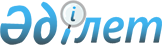 Ақжайық аудандық мәслихатының 2022 жылғы 28 желтоқсандағы № 24-1 "2023-2025 жылдарға арналған Ақжайық ауданы ауылдық округтерінің бюджеттері туралы" шешіміне өзгерістер енгізу туралыБатыс Қазақстан облысы Ақжайық аудандық мәслихатының 2023 жылғы 7 қыркүйектегі № 6-1 шешімі
      Ақжайық аудандық мәслихаты ШЕШІМ ҚАБЫЛДАДЫ:
      1. Ақжайық аудандық мәслихатының "2023-2025 жылдарға арналған Ақжайық ауданы ауылдық округтерінің бюджеттері туралы" 2022 жылғы 28 желтоқсандағы № 24-1 шешіміне мынадай өзгерістер енгізілсін:
      2-тармақ жаңа редакцияда жазылсын:
      "2. 2023-2025 жылдарға арналған Ақсуат ауылдық округінің бюджеті 4, 5 және 6 – қосымшаларға сәйкес, соның ішінде 2023 жылға келесі көлемдерде бекітілсін:
      1) кірістер – 38 166 мың теңге:
      салықтық түсімдер – 4 211 мың теңге;
      салықтық емес түсімдер – 49 мың теңге;
      негізгі капиталды сатудан түсетін түсімдер – 100 мың теңге;
      трансферттер түсімі – 33 806 мың теңге;
      2) шығындар – 39 390 мың теңге;
      3) таза бюджеттік кредиттеу – 0 теңге:
      бюджеттік кредиттер – 0 теңге;
      бюджеттік кредиттерді өтеу – 0 теңге;
      4) қаржы активтерімен операциялар бойынша сальдо – 0 теңге:
      қаржы активтерін сатып алу – 0 теңге;
      мемлекеттің қаржы активтерін сатудан түсетін түсімдер – 0 теңге;
      5) бюджет тапшылығы (профициті) – - 1 224 мың теңге;
      6) бюджет тапшылығын қаржыландыру (профицитін пайдалану) – 1 224 мың теңге:
      қарыздар түсімі – 0 теңге;
      қарыздарды өтеу – 0 теңге;
      бюджет қаражатының пайдаланылатын қалдықтары – 1 224 мың теңге.";
      3-тармақ жаңа редакцияда жазылсын:
      "3. 2023-2025 жылдарға арналған Алғабас ауылдық округінің бюджеті 7, 8 және 9 – қосымшаларға сәйкес, соның ішінде 2023 жылға келесі көлемдерде бекітілсін:
      1) кірістер – 60 651 мың теңге:
      салықтық түсімдер – 2 604 мың теңге;
      салықтық емес түсімдер – 300 мың теңге;
      негізгі капиталды сатудан түсетін түсімдер – 0 теңге;
      трансферттер түсімі – 57 747 мың теңге;
      2) шығындар – 60 728 мың теңге;
      3) таза бюджеттік кредиттеу – 0 теңге:
      бюджеттік кредиттер – 0 теңге;
      бюджеттік кредиттерді өтеу – 0 теңге;
      4) қаржы активтерімен операциялар бойынша сальдо – 0 теңге:
      қаржы активтерін сатып алу – 0 теңге;
      мемлекеттің қаржы активтерін сатудан түсетін түсімдер – 0 теңге;
      5) бюджет тапшылығы (профициті) – - 77 мың теңге;
      6) бюджет тапшылығын қаржыландыру (профицитін пайдалану) – 77 мың теңге:
      қарыздар түсімі – 0 теңге;
      қарыздарды өтеу – 0 теңге;
      бюджет қаражатының пайдаланылатын қалдықтары – 77 мың теңге.";
      4-тармақ жаңа редакцияда жазылсын:
      "4. 2023-2025 жылдарға арналған Алмалы ауылдық округінің бюджеті 10, 11 және 12 – қосымшаларға  сәйкес, соның ішінде 2023 жылға келесі көлемдерде бекітілсін:
      1) кірістер – 42 088 мың теңге:
      салықтық түсімдер – 2 985 мың теңге;
      салықтық емес түсімдер – 190 мың теңге;
      негізгі капиталды сатудан түсетін түсімдер – 0 теңге;
      трансферттер түсімі – 38 913 мың теңге;
      2) шығындар – 42 278 мың теңге;
      3) таза бюджеттік кредиттеу – 0 теңге:
      бюджеттік кредиттер – 0 теңге;
      бюджеттік кредиттерді өтеу – 0 теңге;
      4) қаржы активтерімен операциялар бойынша сальдо – 0 теңге:
      қаржы активтерін сатып алу – 0 теңге;
      мемлекеттің қаржы активтерін сатудан түсетін түсімдер – 0 теңге;
      5) бюджет тапшылығы (профициті) – - 190 мың теңге;
      6) бюджет тапшылығын қаржыландыру (профицитін пайдалану) – 190 мың теңге:
      қарыздар түсімі – 0 теңге;
      қарыздарды өтеу – 0 теңге;
      бюджет қаражатының пайдаланылатын қалдықтары – 190 мың теңге.";
      5-тармақ жаңа редакцияда жазылсын:
      "5. 2023-2025 жылдарға арналған Базартөбе ауылдық округінің бюджеті 13, 14 және 15 – қосымшаларға  сәйкес, соның ішінде 2023 жылға келесі көлемдерде бекітілсін:
      1) кірістер – 39 825 мың теңге:
      салықтық түсімдер – 1 342 мың теңге;
      салықтық емес түсімдер – 100 мың теңге;
      негізгі капиталды сатудан түсетін түсімдер – 22 мың теңге;
      трансферттер түсімі – 38 361 мың теңге;
      2) шығындар – 39 984 мың теңге;
      3) таза бюджеттік кредиттеу – 0 теңге:
      бюджеттік кредиттер – 0 теңге;
      бюджеттік кредиттерді өтеу – 0 теңге;
      4) қаржы активтерімен операциялар бойынша сальдо – 0 теңге:
      қаржы активтерін сатып алу – 0 теңге;
      мемлекеттің қаржы активтерін сатудан түсетін түсімдер – 0 теңге;
      5) бюджет тапшылығы (профициті) – - 159 мың теңге;
      6) бюджет тапшылығын қаржыландыру (профицитін пайдалану) – 159 мың теңге:
      қарыздар түсімі – 0 теңге;
      қарыздарды өтеу – 0 теңге;
      бюджет қаражатының пайдаланылатын қалдықтары – 159 мың теңге.";
      6-тармақ жаңа редакцияда жазылсын:
      "6. 2023-2025 жылдарға арналған Базаршолан ауылдық округінің бюджеті 16, 17 және 18 – қосымшаларға  сәйкес, соның ішінде 2023 жылға келесі көлемдерде бекітілсін:
      1) кірістер – 42 286 мың теңге:
      салықтық түсімдер – 1 620 мың теңге;
      салықтық емес түсімдер – 150 мың теңге;
      негізгі капиталды сатудан түсетін түсімдер – 0 теңге;
      трансферттер түсімі – 40 516 мың теңге;
      2) шығындар – 42 417 мың теңге;
      3) таза бюджеттік кредиттеу – 0 теңге:
      бюджеттік кредиттер – 0 теңге;
      бюджеттік кредиттерді өтеу – 0 теңге;
      4) қаржы активтерімен операциялар бойынша сальдо – 0 теңге:
      қаржы активтерін сатып алу – 0 теңге;
      мемлекеттің қаржы активтерін сатудан түсетін түсімдер – 0 теңге;
      5) бюджет тапшылығы (профициті) – - 131 мың теңге;
      6) бюджет тапшылығын қаржыландыру (профицитін пайдалану) – 131 мың теңге:
      қарыздар түсімі – 0 теңге;
      қарыздарды өтеу – 0 теңге;
      бюджет қаражатының пайдаланылатын қалдықтары – 131 мың теңге.";
      7-тармақ жаңа редакцияда жазылсын:
      "7. 2023-2025 жылдарға арналған Бударин ауылдық округінің бюджеті 19, 20 және 21 – қосымшаларға сәйкес, соның ішінде 2023 жылға келесі көлемдерде бекітілсін:
      1) кірістер – 42 491 мың теңге:
      салықтық түсімдер – 3 033 мың теңге;
      салықтық емес түсімдер – 200 мың теңге;
      негізгі капиталды сатудан түсетін түсімдер – 330 мың теңге;
      трансферттер түсімі – 38 928 мың теңге;
      2) шығындар – 42 812 мың теңге;
      3) таза бюджеттік кредиттеу – 0 теңге:
      бюджеттік кредиттер – 0 теңге;
      бюджеттік кредиттерді өтеу – 0 теңге;
      4) қаржы активтерімен операциялар бойынша сальдо – 0 теңге:
      қаржы активтерін сатып алу – 0 теңге;
      мемлекеттің қаржы активтерін сатудан түсетін түсімдер – 0 теңге;
      5) бюджет тапшылығы (профициті) – - 321 мың теңге;
      6) бюджет тапшылығын қаржыландыру (профицитін пайдалану) – 321 мың теңге:
      қарыздар түсімі – 0 теңге;
      қарыздарды өтеу – 0 теңге;
      бюджет қаражатының пайдаланылатын қалдықтары – 321 мың теңге.";
      8-тармақ жаңа редакцияда жазылсын:
      "8. 2023-2025 жылдарға арналған Есенсай ауылдық округінің бюджеті 22, 23 және 24 – қосымшаларға сәйкес, соның ішінде 2023 жылға келесі көлемдерде бекітілсін:
      1) кірістер – 43 978 мың теңге:
      салықтық түсімдер – 2 246 мың теңге;
      салықтық емес түсімдер – 140 мың теңге;
      негізгі капиталды сатудан түсетін түсімдер – 80 мың теңге;
      трансферттер түсімі – 41 512 мың теңге;
      2) шығындар – 44 271 мың теңге;
      3) таза бюджеттік кредиттеу – 0 теңге:
      бюджеттік кредиттер – 0 теңге;
      бюджеттік кредиттерді өтеу – 0 теңге;
      4) қаржы активтерімен операциялар бойынша сальдо – 0 теңге:
      қаржы активтерін сатып алу – 0 теңге;
      мемлекеттің қаржы активтерін сатудан түсетін түсімдер – 0 теңге;
      5) бюджет тапшылығы (профициті) – - 293 мың теңге;
      6) бюджет тапшылығын қаржыландыру (профицитін пайдалану) – 293 мың теңге:
      қарыздар түсімі – 0 теңге;
      қарыздарды өтеу – 0 теңге;
      бюджет қаражатының пайдаланылатын қалдықтары – 293 мың теңге.";
      9-тармақ жаңа редакцияда жазылсын:
      "9. 2023-2025 жылдарға арналған Жамбыл ауылдық округінің бюджеті 25, 26 және 27 – қосымшаларға сәйкес, соның ішінде 2023 жылға келесі көлемдерде бекітілсін:
      1) кірістер – 34 626 мың теңге:
      салықтық түсімдер – 1 405 мың теңге;
      салықтық емес түсімдер – 100 мың теңге;
      негізгі капиталды сатудан түсетін түсімдер – 37 мың теңге;
      трансферттер түсімі – 33 084 мың теңге;
      2) шығындар – 34 994 мың теңге;
      3) таза бюджеттік кредиттеу – 0 теңге:
      бюджеттік кредиттер – 0 теңге;
      бюджеттік кредиттерді өтеу – 0 теңге;
      4) қаржы активтерімен операциялар бойынша сальдо – 0 теңге:
      қаржы активтерін сатып алу – 0 теңге;
      мемлекеттің қаржы активтерін сатудан түсетін түсімдер – 0 теңге;
      5) бюджет тапшылығы (профициті) – - 368 мың теңге;
      6) бюджет тапшылығын қаржыландыру (профицитін пайдалану) – 368 мың теңге:
      қарыздар түсімі – 0 теңге;
      қарыздарды өтеу – 0 теңге;
      бюджет қаражатының пайдаланылатын қалдықтары – 368 мың теңге.";
      10-тармақ жаңа редакцияда жазылсын:
      "10. 2023-2025 жылдарға арналған Жаңабұлақ ауылдық округінің бюджеті 28, 29 және 30 – қосымшаларға сәйкес, соның ішінде 2023 жылға келесі көлемдерде бекітілсін:
      1) кірістер – 38 699 мың теңге:
      салықтық түсімдер – 1 889 мың теңге;
      салықтық емес түсімдер – 265 мың теңге;
      негізгі капиталды сатудан түсетін түсімдер – 0 теңге;
      трансферттер түсімі – 36 545 мың теңге;
      2) шығындар – 38 741 мың теңге;
      3) таза бюджеттік кредиттеу – 0 теңге:
      бюджеттік кредиттер – 0 теңге;
      бюджеттік кредиттерді өтеу – 0 теңге;
      4) қаржы активтерімен операциялар бойынша сальдо – 0 теңге:
      қаржы активтерін сатып алу – 0 теңге;
      мемлекеттің қаржы активтерін сатудан түсетін түсімдер – 0 теңге;
      5) бюджет тапшылығы (профициті) – - 42 мың теңге;
      6) бюджет тапшылығын қаржыландыру (профицитін пайдалану) – 42 мың теңге:
      қарыздар түсімі – 0 теңге;
      қарыздарды өтеу – 0 теңге;
      бюджет қаражатының пайдаланылатын қалдықтары – 42 мың теңге.";
      12-тармақ жаңа редакцияда жазылсын:
      "12. 2023-2025 жылдарға арналған Қабыршақты ауылдық округінің бюджеті 34, 35 және 36 – қосымшаларға сәйкес, соның ішінде 2023 жылға келесі көлемдерде бекітілсін:
      1) кірістер – 38 808 мың теңге:
      салықтық түсімдер – 1 879 мың теңге;
      салықтық емес түсімдер – 60 мың теңге;
      негізгі капиталды сатудан түсетін түсімдер – 0 теңге;
      трансферттер түсімі – 36 869 мың теңге;
      2) шығындар – 38 841 мың теңге;
      3) таза бюджеттік кредиттеу – 0 теңге:
      бюджеттік кредиттер – 0 теңге;
      бюджеттік кредиттерді өтеу – 0 теңге;
      4) қаржы активтерімен операциялар бойынша сальдо – 0 теңге:
      қаржы активтерін сатып алу – 0 теңге;
      мемлекеттің қаржы активтерін сатудан түсетін түсімдер – 0 теңге;
      5) бюджет тапшылығы (профициті) – - 33 мың теңге;
      6) бюджет тапшылығын қаржыландыру (профицитін пайдалану) – 33 мың теңге:
      қарыздар түсімі – 0 теңге;
      қарыздарды өтеу – 0 теңге;
      бюджет қаражатының пайдаланылатын қалдықтары – 33 мың теңге.";
      13-тармақ жаңа редакцияда жазылсын:
      "13. 2023-2025 жылдарға арналған Қарауылтөбе ауылдық округінің бюджеті 37, 38 және 39 – қосымшаларға сәйкес, соның ішінде 2023 жылға келесі көлемдерде бекітілсін:
      1) кірістер – 38 607 мың теңге:
      салықтық түсімдер – 2 065 мың теңге;
      салықтық емес түсімдер – 50 мың теңге;
      негізгі капиталды сатудан түсетін түсімдер – 0 теңге;
      трансферттер түсімі – 36 492 мың теңге;
      2) шығындар – 38 721 мың теңге;
      3) таза бюджеттік кредиттеу – 0 теңге:
      бюджеттік кредиттер – 0 теңге;
      бюджеттік кредиттерді өтеу – 0 теңге;
      4) қаржы активтерімен операциялар бойынша сальдо – 0 теңге:
      қаржы активтерін сатып алу – 0 теңге;
      мемлекеттің қаржы активтерін сатудан түсетін түсімдер – 0 теңге;
      5) бюджет тапшылығы (профициті) – - 114 мың теңге;
      6) бюджет тапшылығын қаржыландыру (профицитін пайдалану) – 114 мың теңге:
      қарыздар түсімі – 0 теңге;
      қарыздарды өтеу – 0 теңге;
      бюджет қаражатының пайдаланылатын қалдықтары – 114 мың теңге.";
      14-тармақ жаңа редакцияда жазылсын:
      "14. 2023-2025 жылдарға арналған Құрайлысай ауылдық округінің бюджеті 40, 41 және 42 – қосымшаларға сәйкес, соның ішінде 2023 жылға келесі көлемдерде бекітілсін:
      1) кірістер – 55 928 мың теңге:
      салықтық түсімдер – 1 640 мың теңге;
      салықтық емес түсімдер – 200 мың теңге;
      негізгі капиталды сатудан түсетін түсімдер – 120 мың теңге;
      трансферттер түсімі – 53 968 мың теңге;
      2) шығындар – 55 935 мың теңге;
      3) таза бюджеттік кредиттеу – 0 теңге:
      бюджеттік кредиттер – 0 теңге;
      бюджеттік кредиттерді өтеу – 0 теңге;
      4) қаржы активтерімен операциялар бойынша сальдо – 0 теңге:
      қаржы активтерін сатып алу – 0 теңге;
      мемлекеттің қаржы активтерін сатудан түсетін түсімдер – 0 теңге;
      5) бюджет тапшылығы (профициті) – - 7 мың теңге;
      6) бюджет тапшылығын қаржыландыру (профицитін пайдалану) – 7 мың теңге:
      қарыздар түсімі – 0 теңге;
      қарыздарды өтеу – 0 теңге;
      бюджет қаражатының пайдаланылатын қалдықтары – 7 мың теңге.";
      15-тармақ жаңа редакцияда жазылсын:
      "15. 2023-2025 жылдарға арналған Мерген ауылдық округінің бюджеті 43, 44 және 45 – қосымшаларға  сәйкес, соның ішінде 2023 жылға келесі көлемдерде бекітілсін:
      1) кірістер – 53 867 мың теңге:
      салықтық түсімдер – 2 162 мың теңге;
      салықтық емес түсімдер – 125 мың теңге;
      негізгі капиталды сатудан түсетін түсімдер – 0 теңге;
      трансферттер түсімі – 51 580 мың теңге;
      2) шығындар – 54 117 мың теңге;
      3) таза бюджеттік кредиттеу – 0 теңге:
      бюджеттік кредиттер – 0 теңге;
      бюджеттік кредиттерді өтеу – 0 теңге;
      4) қаржы активтерімен операциялар бойынша сальдо – 0 теңге:
      қаржы активтерін сатып алу – 0 теңге;
      мемлекеттің қаржы активтерін сатудан түсетін түсімдер – 0 теңге;
      5) бюджет тапшылығы (профициті) – - 250 мың теңге;
      6) бюджет тапшылығын қаржыландыру (профицитін пайдалану) – 250 мың теңге:
      қарыздар түсімі – 0 теңге;
      қарыздарды өтеу – 0 теңге;
      бюджет қаражатының пайдаланылатын қалдықтары – 250 мың теңге.";
      16-тармақ жаңа редакцияда жазылсын:
      "16. 2023-2025 жылдарға арналған Сарытоғай ауылдық округінің бюджеті 46, 47 және 48 – қосымшаларға сәйкес, соның ішінде 2023 жылға келесі көлемдерде бекітілсін:
      1) кірістер – 52 877 мың теңге:
      салықтық түсімдер – 1 289 мың теңге;
      салықтық емес түсімдер – 80 мың теңге;
      негізгі капиталды сатудан түсетін түсімдер – 0 теңге;
      трансферттер түсімі – 51 508 мың теңге;
      2) шығындар – 53 227 мың теңге;
      3) таза бюджеттік кредиттеу – 0 теңге:
      бюджеттік кредиттер – 0 теңге;
      бюджеттік кредиттерді өтеу – 0 теңге;
      4) қаржы активтерімен операциялар бойынша сальдо – 0 теңге:
      қаржы активтерін сатып алу – 0 теңге;
      мемлекеттің қаржы активтерін сатудан түсетін түсімдер – 0 теңге;
      5) бюджет тапшылығы (профициті) – - 350 мың теңге;
      6) бюджет тапшылығын қаржыландыру (профицитін пайдалану) – 350 мың теңге:
      қарыздар түсімі – 0 теңге;
      қарыздарды өтеу – 0 теңге;
      бюджет қаражатының пайдаланылатын қалдықтары – 350 мың теңге.";
      17-тармақ жаңа редакцияда жазылсын:
      "17. 2023-2025 жылдарға арналған Тайпақ ауылдық округінің бюджеті 49, 50 және 51 – қосымшаларға  сәйкес, соның ішінде 2023 жылға келесі көлемдерде бекітілсін:
      1) кірістер – 109 407 мың теңге:
      салықтық түсімдер – 11 763 мың теңге;
      салықтық емес түсімдер – 455 мың теңге;
      негізгі капиталды сатудан түсетін түсімдер – 0 теңге;
      трансферттер түсімі – 97 189 мың теңге;
      2) шығындар – 110 048 мың теңге;
      3) таза бюджеттік кредиттеу – 0 теңге:
      бюджеттік кредиттер – 0 теңге;
      бюджеттік кредиттерді өтеу – 0 теңге;
      4) қаржы активтерімен операциялар бойынша сальдо – 0 теңге:
      қаржы активтерін сатып алу – 0 теңге;
      мемлекеттің қаржы активтерін сатудан түсетін түсімдер – 0 теңге;
      5) бюджет тапшылығы (профициті) – - 641 мың теңге;
      6) бюджет тапшылығын қаржыландыру (профицитін пайдалану) – 641 мың теңге:
      қарыздар түсімі – 0 теңге;
      қарыздарды өтеу – 0 теңге;
      бюджет қаражатының пайдаланылатын қалдықтары – 641 мың теңге.";
      18-тармақ жаңа редакцияда жазылсын:
      "18. 2023-2025 жылдарға арналған Чапаев ауылдық округінің бюджеті 52, 53 және 54 – қосымшаларға сәйкес, соның ішінде 2023 жылға келесі көлемдерде бекітілсін:
      1) кірістер – 141 498 мың теңге:
      салықтық түсімдер – 24 617 мың теңге;
      салықтық емес түсімдер – 3 000 мың теңге;
      негізгі капиталды сатудан түсетін түсімдер – 2 250 мың теңге;
      трансферттер түсімі – 111 631 мың теңге;
      2) шығындар – 142 909 мың теңге;
      3) таза бюджеттік кредиттеу – 0 теңге:
      бюджеттік кредиттер – 0 теңге;
      бюджеттік кредиттерді өтеу – 0 теңге;
      4) қаржы активтерімен операциялар бойынша сальдо – 0 теңге:
      қаржы активтерін сатып алу – 0 теңге;
      мемлекеттің қаржы активтерін сатудан түсетін түсімдер – 0 теңге;
      5) бюджет тапшылығы (профициті) – - 1 411 мың теңге;
      6) бюджет тапшылығын қаржыландыру (профицитін пайдалану) – 1 411 мың теңге:
      қарыздар түсімі – 0 теңге;
      қарыздарды өтеу – 0 теңге;
      бюджет қаражатының пайдаланылатын қалдықтары – 1 411 мың теңге.";
      көрсетілген шешімнің 4, 7, 10, 13, 16, 19, 22, 25, 28, 34, 37, 40, 43, 46, 49, 52-қосымшалары осы шешімнің 1, 2, 3, 4, 5, 6, 7, 8, 9, 10, 11, 12, 13, 14, 15, 16 қосымшаларына сәйкес жаңа редакцияда жазылсын.
      2. Осы шешім 2023 жылдың 1 қаңтарынан бастап қолданысқа енгізіледі. 2023 жылға арналған Ақсуат ауылдық округінің бюджеті 2023 жылға арналған Алғабас ауылдық округінің бюджеті 2023 жылға арналған Алмалы ауылдық округінің бюджеті 2023 жылға арналған Базартөбе ауылдық округінің бюджеті 2023 жылға арналған Базаршолан ауылдық округінің бюджеті 2023 жылға арналған Бударин ауылдық округінің бюджеті 2023 жылға арналған Есенсай ауылдық округінің бюджеті 2023 жылға арналған Жамбыл ауылдық округінің бюджеті 2023 жылға арналған Жаңабұлақ ауылдық округінің бюджеті 2023 жылға арналған Қабыршақты ауылдық округінің бюджеті 2023 жылға арналған Қарауылтөбе ауылдық округінің бюджеті 2023 жылға арналған Кұрайлысай ауылдық округінің бюджеті 2023 жылға арналған Мерген ауылдық округінің бюджеті 2023 жылға арналған Сарытоғай ауылдық округінің бюджеті 2023 жылға арналған Тайпақ ауылдық округінің бюджеті 2023 жылға арналған Чапаев ауылдық округінің бюджеті
					© 2012. Қазақстан Республикасы Әділет министрлігінің «Қазақстан Республикасының Заңнама және құқықтық ақпарат институты» ШЖҚ РМК
				
      Мәслихат төрағасы

С. Сиражев
Ақжайық аудандық мәслихатының
2023 жылғы 7 қыркүйектегі № 6-1
шешіміне 1-қосымшаАқжайық аудандық мәслихатының
2022 жылғы 28 желтоқсандағы
№ 24-1 шешіміне
4-қосымша
Санаты
Санаты
Санаты
Санаты
Санаты
Сомасы, мың теңге
Сыныбы
Сыныбы
Сыныбы
Сыныбы
Сомасы, мың теңге
Кіші сыныбы
Кіші сыныбы
Кіші сыныбы
Сомасы, мың теңге
Ерекшелігі
Ерекшелігі
Сомасы, мың теңге
Атауы
1
2
3
4
5
6
1) Кірістер
38166
1
Салықтық түсімдер
4211
01
Табыс салығы
1800
2
Жеке табыс салығы
1800
04
Меншікке салынатын салықтар
1887
1
Мүлікке салынатын салықтар
70
3
Жер салығы 
0
4
Көлік құралдарына салынатын салық
1800
5
Бірыңғай жер салығы
17
05
Тауарларға, жұмыстарға және қызметтерге салынатын iшкi салықтар
524
3
Жер учаскелерін пайдаланғаны үшін төлем
519
4
Кәсiпкерлiк және кәсiби қызметтi жүргiзгенi үшiн алынатын алымдар
5
2
Салықтық емес түсімдер
49
01
Мемлекеттік меншіктен түсетін кірістер
49
5
Мемлекеттік меншігіндегі мүлікті жалға беруден түсетін кірістер
49
06
Өзге де салықтық емес түсiмдер
0
9
Жергіліктік бюджетке түсетін салықтық емес басқа да түсімдер
0
3
Негізгі капиталды сатудан түсетін түсімдер
100
01
Мемлекеттік мекемелерге бекітілген мемлекеттік мүлікті сату
0
1
Мемлекеттік мекемелерге бекітілген мемлекеттік мүлікті сату
0
03
Жерді және материалдық емес активтерді сату
100
1
Жер учаскелерін сатудан түсетін түсімдер
0
2
Жер учаскелерін жалдау құқығын сатқаны үшін төлем
100
4
Трансферттердің түсімдері
33806
02
Мемлекеттік басқарудың жоғары тұрған органдарынан түсетін трансферттер
33806
3
Аудандардың (облыстық маңызы бар қаланың) бюджетінен трансферттер
33806
Функционалдық топ
Функционалдық топ
Функционалдық топ
Функционалдық топ
Функционалдық топ
Сомасы, мың теңге
Функционалдық кіші топ
Функционалдық кіші топ
Функционалдық кіші топ
Функционалдық кіші топ
Сомасы, мың теңге
Бюджеттік бағдарламалардың әкімшісі
Бюджеттік бағдарламалардың әкімшісі
Бюджеттік бағдарламалардың әкімшісі
Сомасы, мың теңге
Бағдарлама
Бағдарлама
Сомасы, мың теңге
Атауы
1
2
3
4
5
6
2) Шығындар
39390
01
Жалпы сипаттағы мемлекеттік қызметтер 
38240
1
Мемлекеттiк басқарудың жалпы функцияларын орындайтын өкiлдi, атқарушы және басқа органдар
38240
124
Аудандық маңызы бар қала, ауыл, кент, ауылдық округ әкімінің аппараты
38240
001
Аудандық маңызы бар қала, ауыл, кент, ауылдық округ әкімінің қызметін қамтамасыз ету жөніндегі қызметтер
38240
022
Мемлекеттік органның күрделі шығыстары
0
07
Тұрғын үй-коммуналдық шаруашылық
1150
3
Елді-мекендерді көркейту
1150
124
Аудандық маңызы бар қала, ауыл, кент, ауылдық округ әкімінің аппараты
1150
008
Елді мекендердегі көшелерді жарықтандыру
650
009
Елді мекендердің санитариясын қамтамасыз ету
0
011
Елді мекендерді абаттандыру және көгалдандыру
500
13
Басқалар
0
 15
Трансферттер
0
3) Таза бюджеттік кредиттеу
0
Бюджеттік кредиттер
0
Санаты
Санаты
Санаты
Санаты
Санаты
Сомасы, мың теңге
Сыныбы
Сыныбы
Сыныбы
Сыныбы
Сомасы, мың теңге
Iшкi сыныбы
Iшкi сыныбы
Iшкi сыныбы
Сомасы, мың теңге
Ерекшелігі
Ерекшелігі
Сомасы, мың теңге
Атауы
5
Бюджеттік кредиттерді өтеу
0
0
4) Қаржы активтерімен операциялар бойынша сальдо
0
0
Қаржы активтерін сатып алу
0
0
Функционалдық топ
Функционалдық топ
Функционалдық топ
Функционалдық топ
Функционалдық топ
Сомасы, мың теңге
Сомасы, мың теңге
Функционалдық кіші топ
Функционалдық кіші топ
Функционалдық кіші топ
Функционалдық кіші топ
Сомасы, мың теңге
Сомасы, мың теңге
Бюджеттік бағдарламалардың әкімшісі
Бюджеттік бағдарламалардың әкімшісі
Бюджеттік бағдарламалардың әкімшісі
Сомасы, мың теңге
Сомасы, мың теңге
Бағдарлама
Бағдарлама
Сомасы, мың теңге
Сомасы, мың теңге
Атауы
6
Мемлекеттің қаржы активтерін сатудан түсетін түсімдер
0
0
5) Бюджет тапшылығы (профициті)
-1224
-1224
6) Бюджет тапшылығын қаржыландыру (профицитін пайдалану)
1224
1224
7
Қарыздар түсімдері
0
0
Функционалдық топ
Функционалдық топ
Функционалдық топ
Функционалдық топ
Функционалдық топ
Сомасы, мың теңге
Сомасы, мың теңге
Функционалдық кіші топ
Функционалдық кіші топ
Функционалдық кіші топ
Функционалдық кіші топ
Сомасы, мың теңге
Сомасы, мың теңге
Бюджеттік бағдарламалардың әкімшісі
Бюджеттік бағдарламалардың әкімшісі
Бюджеттік бағдарламалардың әкімшісі
Сомасы, мың теңге
Сомасы, мың теңге
Бағдарлама
Бағдарлама
Сомасы, мың теңге
Сомасы, мың теңге
Атауы
16
Қарыздарды өтеу
0
0
Санаты
Санаты
Санаты
Санаты
Санаты
Сомасы мың теңге
Сомасы мың теңге
Сыныбы
Сыныбы
Сыныбы
Сыныбы
Сомасы мың теңге
Сомасы мың теңге
Iшкi сыныбы
Iшкi сыныбы
Iшкi сыныбы
Сомасы мың теңге
Сомасы мың теңге
Ерекшелігі
Ерекшелігі
Сомасы мың теңге
Сомасы мың теңге
Атауы
8
Бюджет қаражатының пайдаланылатын қалдықтары
1224
1224
 01
Бюджет қаражаты қалдықтары
1224
1224
 1
Бюджет қаражатының бос қалдықтары
1224
1224Ақжайық аудандық мәслихатының
2023 жылғы 7 қыркүйектегі № 6-1
шешіміне 2-қосымшаАқжайық аудандық мәслихатының
2022 жылғы 28 желтоқсандағы
№ 24-1 шешіміне
7- қосымша
Санаты
Санаты
Санаты
Санаты
Санаты
Сомасы, мың теңге
Сыныбы
Сыныбы
Сыныбы
Сыныбы
Сомасы, мың теңге
Кіші сыныбы
Кіші сыныбы
Кіші сыныбы
Сомасы, мың теңге
Ерекшелігі
Ерекшелігі
Сомасы, мың теңге
Атауы
1
2
3
4
5
6
1) Кірістер
60651
1
Салықтық түсімдер
2604
01
Табыс салығы
100
2
Жеке табыс салығы
100
04
Меншікке салынатын салықтар
1864
1
Мүлікке салынатын салықтар
120
3
Жер салығы 
0
4
Көлік құралдарына салынатын салық
1254
5
Бірыңғай жер салығы
490
05
Тауарларға, жұмыстарға және қызметтерге салынатын iшкi салықтар
640
3
Жер учаскелерін пайдаланғаны үшін төлем
640
4
Кәсiпкерлiк және кәсiби қызметтi жүргiзгенi үшiн алынатын алымдар
0
2
Салықтық емес түсімдер
300
01
Мемлекеттік меншіктен түсетін кірістер
300
5
Мемлекеттік меншігіндегі мүлікті жалға беруден түсетін кірістер
300
06
Өзге де салықтық емес түсiмдер
0
9
Жергіліктік бюджетке түсетін салықтық емес басқа да түсімдер
0
3
Негізгі капиталды сатудан түсетін түсімдер
0
01
Мемлекеттік мекемелерге бекітілген мемлекеттік мүлікті сату
0
1
Мемлекеттік мекемелерге бекітілген мемлекеттік мүлікті сату
0
03
Жерді және материалдық емес активтерді сату
0
1
Жер учаскелерін сатудан түсетін түсімдер
0
2
Жер учаскелерін жалдау құқығын сатқаны үшін төлем
0
4
Трансферттердің түсімдері
57747
02
Мемлекеттік басқарудың жоғары тұрған органдарынан түсетін трансферттер
57747
3
Аудандардың (облыстық маңызы бар қаланың) бюджетінен трансферттер
57747
Функционалдық топ
Функционалдық топ
Функционалдық топ
Функционалдық топ
Функционалдық топ
Сомасы, мың теңге
Функционалдық кіші топ
Функционалдық кіші топ
Функционалдық кіші топ
Функционалдық кіші топ
Сомасы, мың теңге
Бюджеттік бағдарламалардың әкімшісі
Бюджеттік бағдарламалардың әкімшісі
Бюджеттік бағдарламалардың әкімшісі
Сомасы, мың теңге
Бағдарлама
Бағдарлама
Сомасы, мың теңге
Атауы
1
2
3
4
5
6
2) Шығындар
60728
01
Жалпы сипаттағы мемлекеттік қызметтер 
40397
1
Мемлекеттiк басқарудың жалпы функцияларын орындайтын өкiлдi, атқарушы және басқа органдар
40397
124
Аудандық маңызы бар қала, ауыл, кент, ауылдық округ әкімінің аппараты
40397
001
Аудандық маңызы бар қала, ауыл, кент, ауылдық округ әкімінің қызметін қамтамасыз ету жөніндегі қызметтер
40397
022
Мемлекеттік органның күрделі шығыстары
0
07
Тұрғын үй-коммуналдық шаруашылық
20331
3
Елді-мекендерді көркейту
20331
124
Аудандық маңызы бар қала, ауыл, кент, ауылдық округ әкімінің аппараты
20331
008
Елді мекендердегі көшелерді жарықтандыру
1015
009
Елді мекендердің санитариясын қамтамасыз ету
0
011
Елді мекендерді абаттандыру және көгалдандыру
19316
13
Басқалар
0
 15
Трансферттер
0
3) Таза бюджеттік кредиттеу
0
Бюджеттік кредиттер
0
Санаты
Санаты
Санаты
Санаты
Санаты
Сомасы, мың теңге
Сыныбы
Сыныбы
Сыныбы
Сыныбы
Сомасы, мың теңге
Iшкi сыныбы
Iшкi сыныбы
Iшкi сыныбы
Сомасы, мың теңге
Ерекшелігі
Ерекшелігі
Сомасы, мың теңге
Атауы
5
Бюджеттік кредиттерді өтеу
0
0
4) Қаржы активтерімен операциялар бойынша сальдо
0
0
Қаржы активтерін сатып алу
0
0
Функционалдық топ
Функционалдық топ
Функционалдық топ
Функционалдық топ
Функционалдық топ
Сомасы, мың теңге
Сомасы, мың теңге
Функционалдық кіші топ
Функционалдық кіші топ
Функционалдық кіші топ
Функционалдық кіші топ
Сомасы, мың теңге
Сомасы, мың теңге
Бюджеттік бағдарламалардың әкімшісі
Бюджеттік бағдарламалардың әкімшісі
Бюджеттік бағдарламалардың әкімшісі
Сомасы, мың теңге
Сомасы, мың теңге
Бағдарлама
Бағдарлама
Сомасы, мың теңге
Сомасы, мың теңге
Атауы
6
Мемлекеттің қаржы активтерін сатудан түсетін түсімдер
0
0
5) Бюджет тапшылығы (профициті)
-77
-77
6) Бюджет тапшылығын қаржыландыру (профицитін пайдалану)
77
77
7
Қарыздар түсімдері
0
0
Функционалдық топ
Функционалдық топ
Функционалдық топ
Функционалдық топ
Функционалдық топ
Сомасы, мың теңге
Сомасы, мың теңге
Функционалдық кіші топ
Функционалдық кіші топ
Функционалдық кіші топ
Функционалдық кіші топ
Сомасы, мың теңге
Сомасы, мың теңге
Бюджеттік бағдарламалардың әкімшісі
Бюджеттік бағдарламалардың әкімшісі
Бюджеттік бағдарламалардың әкімшісі
Сомасы, мың теңге
Сомасы, мың теңге
Бағдарлама
Бағдарлама
Сомасы, мың теңге
Сомасы, мың теңге
Атауы
16
Қарыздарды өтеу
0
0
Санаты
Санаты
Санаты
Санаты
Санаты
Сомасы мың теңге
Сомасы мың теңге
Сыныбы
Сыныбы
Сыныбы
Сыныбы
Сомасы мың теңге
Сомасы мың теңге
Iшкi сыныбы
Iшкi сыныбы
Iшкi сыныбы
Сомасы мың теңге
Сомасы мың теңге
Ерекшелігі
Ерекшелігі
Сомасы мың теңге
Сомасы мың теңге
Атауы
8
Бюджет қаражатының пайдаланылатын қалдықтары
77
77
 01
Бюджет қаражаты қалдықтары
77
77
 1
Бюджет қаражатының бос қалдықтары
77
77Ақжайық аудандық мәслихатының
2023 жылғы 7 қыркүйектегі № 6-1
шешіміне 3-қосымшаАқжайық аудандық мәслихатының
2022 жылғы 28 желтоқсандағы 
№ 24-1 шешіміне
10- қосымша
Санаты
Санаты
Санаты
Санаты
Санаты
Сомасы, мың теңге
Сыныбы
Сыныбы
Сыныбы
Сыныбы
Сомасы, мың теңге
Кіші сыныбы
Кіші сыныбы
Кіші сыныбы
Сомасы, мың теңге
Ерекшелігі
Ерекшелігі
Сомасы, мың теңге
Атауы
1
2
3
4
5
6
1) Кірістер
42088
1
Салықтық түсімдер
2985
01
Табыс салығы
300
2
Жеке табыс салығы
300
04
Меншікке салынатын салықтар
2685
1
Мүлікке салынатын салықтар
81
3
Жер салығы 
0
4
Көлік құралдарына салынатын салық
2436
5
Бірыңғай жер салығы
168
05
Тауарларға, жұмыстарға және қызметтерге салынатын iшкi салықтар
0
3
Жер учаскелерін пайдаланғаны үшін төлем
0
4
Кәсiпкерлiк және кәсiби қызметтi жүргiзгенi үшiн алынатын алымдар
0
2
Салықтық емес түсімдер
190
01
Мемлекеттік меншіктен түсетін кірістер
190
5
Мемлекеттік меншігіндегі мүлікті жалға беруден түсетін кірістер
190
06
Өзге де салықтық емес түсiмдер
0
9
Жергіліктік бюджетке түсетін салықтық емес басқа да түсімдер
0
3
Негізгі капиталды сатудан түсетін түсімдер
0
01
Мемлекеттік мекемелерге бекітілген мемлекеттік мүлікті сату
0
1
Мемлекеттік мекемелерге бекітілген мемлекеттік мүлікті сату
0
03
Жерді және материалдық емес активтерді сату
0
1
Жер учаскелерін сатудан түсетін түсімдер
0
2
Жер учаскелерін жалдау құқығын сатқаны үшін төлем
0
4
Трансферттердің түсімдері
38913
02
Мемлекеттік басқарудың жоғары тұрған органдарынан түсетін трансферттер
38913
3
Аудандардың (облыстық маңызы бар қаланың) бюджетінен трансферттер
38913
Функционалдық топ
Функционалдық топ
Функционалдық топ
Функционалдық топ
Функционалдық топ
Сомасы, мың теңге
Функционалдық кіші топ
Функционалдық кіші топ
Функционалдық кіші топ
Функционалдық кіші топ
Сомасы, мың теңге
Бюджеттік бағдарламалардың әкімшісі
Бюджеттік бағдарламалардың әкімшісі
Бюджеттік бағдарламалардың әкімшісі
Сомасы, мың теңге
Бағдарлама
Бағдарлама
Сомасы, мың теңге
Атауы
1
2
3
4
5
6
2) Шығындар
42278
01
Жалпы сипаттағы мемлекеттік қызметтер 
40796
1
Мемлекеттiк басқарудың жалпы функцияларын орындайтын өкiлдi, атқарушы және басқа органдар
40796
124
Аудандық маңызы бар қала, ауыл, кент, ауылдық округ әкімінің аппараты
40796
001
Аудандық маңызы бар қала, ауыл, кент, ауылдық округ әкімінің қызметін қамтамасыз ету жөніндегі қызметтер
40796
022
Мемлекеттік органның күрделі шығыстары
0
07
Тұрғын үй-коммуналдық шаруашылық
1482
3
Елді-мекендерді көркейту
1482
124
Аудандық маңызы бар қала, ауыл, кент, ауылдық округ әкімінің аппараты
1482
008
Елді мекендердегі көшелерді жарықтандыру
1382
009
Елді мекендердің санитариясын қамтамасыз ету
0
011
Елді мекендерді абаттандыру және көгалдандыру
100
13
Басқалар
0
 15
Трансферттер
0
3) Таза бюджеттік кредиттеу
0
Бюджеттік кредиттер
0
Санаты
Санаты
Санаты
Санаты
Санаты
Сомасы, мың теңге
Сыныбы
Сыныбы
Сыныбы
Сыныбы
Сомасы, мың теңге
Iшкi сыныбы
Iшкi сыныбы
Iшкi сыныбы
Сомасы, мың теңге
Ерекшелігі
Ерекшелігі
Сомасы, мың теңге
Атауы
5
Бюджеттік кредиттерді өтеу
0
0
4) Қаржы активтерімен операциялар бойынша сальдо
0
0
Қаржы активтерін сатып алу
0
0
Функционалдық топ
Функционалдық топ
Функционалдық топ
Функционалдық топ
Функционалдық топ
Сомасы, мың теңге
Сомасы, мың теңге
Функционалдық кіші топ
Функционалдық кіші топ
Функционалдық кіші топ
Функционалдық кіші топ
Сомасы, мың теңге
Сомасы, мың теңге
Бюджеттік бағдарламалардың әкімшісі
Бюджеттік бағдарламалардың әкімшісі
Бюджеттік бағдарламалардың әкімшісі
Сомасы, мың теңге
Сомасы, мың теңге
Бағдарлама
Бағдарлама
Сомасы, мың теңге
Сомасы, мың теңге
Атауы
6
Мемлекеттің қаржы активтерін сатудан түсетін түсімдер
0
0
5) Бюджет тапшылығы (профициті)
-190
-190
6) Бюджет тапшылығын қаржыландыру (профицитін пайдалану)
190
190
7
Қарыздар түсімдері
0
0
Функционалдық топ
Функционалдық топ
Функционалдық топ
Функционалдық топ
Функционалдық топ
Сомасы, мың теңге
Сомасы, мың теңге
Функционалдық кіші топ
Функционалдық кіші топ
Функционалдық кіші топ
Функционалдық кіші топ
Сомасы, мың теңге
Сомасы, мың теңге
Бюджеттік бағдарламалардың әкімшісі
Бюджеттік бағдарламалардың әкімшісі
Бюджеттік бағдарламалардың әкімшісі
Сомасы, мың теңге
Сомасы, мың теңге
Бағдарлама
Бағдарлама
Сомасы, мың теңге
Сомасы, мың теңге
Атауы
16
Қарыздарды өтеу
0
0
Санаты
Санаты
Санаты
Санаты
Санаты
Сомасы мың теңге
Сомасы мың теңге
Сыныбы
Сыныбы
Сыныбы
Сыныбы
Сомасы мың теңге
Сомасы мың теңге
Iшкi сыныбы
Iшкi сыныбы
Iшкi сыныбы
Сомасы мың теңге
Сомасы мың теңге
Ерекшелігі
Ерекшелігі
Сомасы мың теңге
Сомасы мың теңге
Атауы
8
Бюджет қаражатының пайдаланылатын қалдықтары
190
190
 01
Бюджет қаражаты қалдықтары
190
190
 1
Бюджет қаражатының бос қалдықтары
190
190Ақжайық аудандық мәслихатының
2023 жылғы 7 қыркүйектегі № 6-1
шешіміне 4-қосымшаАқжайық аудандық мәслихатының
2022 жылғы 28 желтоқсандағы
№ 24-1 шешіміне
13- қосымша
Санаты
Санаты
Санаты
Санаты
Санаты
Сомасы, мың теңге
Сыныбы
Сыныбы
Сыныбы
Сыныбы
Сомасы, мың теңге
Кіші сыныбы
Кіші сыныбы
Кіші сыныбы
Сомасы, мың теңге
Ерекшелігі
Ерекшелігі
Сомасы, мың теңге
Атауы
1
2
3
4
5
6
1) Кірістер
39825
1
Салықтық түсімдер
1342
01
Табыс салығы
30
2
Жеке табыс салығы
30
04
Меншікке салынатын салықтар
1262
1
Мүлікке салынатын салықтар
62
3
Жер салығы 
0
4
Көлік құралдарына салынатын салық
1200
5
Бірыңғай жер салығы
0
05
Тауарларға, жұмыстарға және қызметтерге салынатын iшкi салықтар
50
3
Жер учаскелерін пайдаланғаны үшін төлем
50
4
Кәсiпкерлiк және кәсiби қызметтi жүргiзгенi үшiн алынатын алымдар
0
2
Салықтық емес түсімдер
100
01
Мемлекеттік меншіктен түсетін кірістер
100
5
Мемлекеттік меншігіндегі мүлікті жалға беруден түсетін кірістер
100
06
Өзге де салықтық емес түсiмдер
0
9
Жергіліктік бюджетке түсетін салықтық емес басқа да түсімдер
0
3
Негізгі капиталды сатудан түсетін түсімдер
22
01
Мемлекеттік мекемелерге бекітілген мемлекеттік мүлікті сату
0
1
Мемлекеттік мекемелерге бекітілген мемлекеттік мүлікті сату
03
Жерді және материалдық емес активтерді сату
22
1
Жер учаскелерін сатудан түсетін түсімдер
0
2
Жер учаскелерін жалдау құқығын сатқаны үшін төлем
22
4
Трансферттердің түсімдері
38361
02
Мемлекеттік басқарудың жоғары тұрған органдарынан түсетін трансферттер
38361
3
Аудандардың (облыстық маңызы бар қаланың) бюджетінен трансферттер
38361
Функционалдық топ
Функционалдық топ
Функционалдық топ
Функционалдық топ
Функционалдық топ
Сомасы, мың теңге
Функционалдық кіші топ
Функционалдық кіші топ
Функционалдық кіші топ
Функционалдық кіші топ
Сомасы, мың теңге
Бюджеттік бағдарламалардың әкімшісі
Бюджеттік бағдарламалардың әкімшісі
Бюджеттік бағдарламалардың әкімшісі
Сомасы, мың теңге
Бағдарлама
Бағдарлама
Сомасы, мың теңге
Атауы
1
2
3
4
5
6
2) Шығындар
39984
01
Жалпы сипаттағы мемлекеттік қызметтер 
36934
1
Мемлекеттiк басқарудың жалпы функцияларын орындайтын өкiлдi, атқарушы және басқа органдар
36934
124
Аудандық маңызы бар қала, ауыл, кент, ауылдық округ әкімінің аппараты
36934
001
Аудандық маңызы бар қала, ауыл, кент, ауылдық округ әкімінің қызметін қамтамасыз ету жөніндегі қызметтер
36934
022
Мемлекеттік органның күрделі шығыстары
0
07
Тұрғын үй-коммуналдық шаруашылық
3050
3
Елді-мекендерді көркейту
3050
124
Аудандық маңызы бар қала, ауыл, кент, ауылдық округ әкімінің аппараты
3050
008
Елді мекендердегі көшелерді жарықтандыру
850
009
Елді мекендердің санитариясын қамтамасыз ету
2000
011
Елді мекендерді абаттандыру және көгалдандыру
200
13
Басқалар
0
 15
Трансферттер
0
3) Таза бюджеттік кредиттеу
0
Бюджеттік кредиттер
0
Санаты
Санаты
Санаты
Санаты
Санаты
Сомасы, мың теңге
Сыныбы
Сыныбы
Сыныбы
Сыныбы
Сомасы, мың теңге
Iшкi сыныбы
Iшкi сыныбы
Iшкi сыныбы
Сомасы, мың теңге
Ерекшелігі
Ерекшелігі
Сомасы, мың теңге
Атауы
5
Бюджеттік кредиттерді өтеу
0
0
4) Қаржы активтерімен операциялар бойынша сальдо
0
0
Қаржы активтерін сатып алу
0
0
Функционалдық топ
Функционалдық топ
Функционалдық топ
Функционалдық топ
Функционалдық топ
Сомасы, мың теңге
Сомасы, мың теңге
Функционалдық кіші топ
Функционалдық кіші топ
Функционалдық кіші топ
Функционалдық кіші топ
Сомасы, мың теңге
Сомасы, мың теңге
Бюджеттік бағдарламалардың әкімшісі
Бюджеттік бағдарламалардың әкімшісі
Бюджеттік бағдарламалардың әкімшісі
Сомасы, мың теңге
Сомасы, мың теңге
Бағдарлама
Бағдарлама
Сомасы, мың теңге
Сомасы, мың теңге
Атауы
6
Мемлекеттің қаржы активтерін сатудан түсетін түсімдер
0
0
5) Бюджет тапшылығы (профициті)
-159
-159
6) Бюджет тапшылығын қаржыландыру (профицитін пайдалану)
159
159
7
Қарыздар түсімдері
0
0
Функционалдық топ
Функционалдық топ
Функционалдық топ
Функционалдық топ
Функционалдық топ
Сомасы,  мың теңге
Сомасы,  мың теңге
Функционалдық кіші топ
Функционалдық кіші топ
Функционалдық кіші топ
Функционалдық кіші топ
Сомасы,  мың теңге
Сомасы,  мың теңге
Бюджеттік бағдарламалардың әкімшісі
Бюджеттік бағдарламалардың әкімшісі
Бюджеттік бағдарламалардың әкімшісі
Сомасы,  мың теңге
Сомасы,  мың теңге
Бағдарлама
Бағдарлама
Сомасы,  мың теңге
Сомасы,  мың теңге
Атауы
16
Қарыздарды өтеу
0
0
Санаты
Санаты
Санаты
Санаты
Санаты
Сомасы мың теңге
Сомасы мың теңге
Сыныбы
Сыныбы
Сыныбы
Сыныбы
Сомасы мың теңге
Сомасы мың теңге
Iшкi сыныбы
Iшкi сыныбы
Iшкi сыныбы
Сомасы мың теңге
Сомасы мың теңге
Ерекшелігі
Ерекшелігі
Сомасы мың теңге
Сомасы мың теңге
Атауы
8
Бюджет қаражатының пайдаланылатын қалдықтары
159
159
 01
Бюджет қаражаты қалдықтары
159
159
 1
Бюджет қаражатының бос қалдықтары
159
159Ақжайық аудандық мәслихатының
2023 жылғы 7 қыркүйектегі № 6-1
шешіміне 5-қосымшаАқжайық аудандық мәслихатының
2022 жылғы 28 желтоқсандағы
№ 24-1 шешіміне
16- қосымша
Санаты
Санаты
Санаты
Санаты
Санаты
Сомасы, мың теңге
Сыныбы
Сыныбы
Сыныбы
Сыныбы
Сомасы, мың теңге
Кіші сыныбы
Кіші сыныбы
Кіші сыныбы
Сомасы, мың теңге
Ерекшелігі
Ерекшелігі
Сомасы, мың теңге
Атауы
1
2
3
4
5
6
1) Кірістер
42286
1
Салықтық түсімдер
1620
01
Табыс салығы
100
2
Жеке табыс салығы
100
04
Меншікке салынатын салықтар
1440
1
Мүлікке салынатын салықтар
60
3
Жер салығы 
0
4
Көлік құралдарына салынатын салық
1380
5
Бірыңғай жер салығы
0
05
Тауарларға, жұмыстарға және қызметтерге салынатын iшкi салықтар
80
3
Жер учаскелерін пайдаланғаны үшін төлем
80
4
Кәсiпкерлiк және кәсiби қызметтi жүргiзгенi үшiн алынатын алымдар
0
2
Салықтық емес түсімдер
150
01
Мемлекеттік меншіктен түсетін кірістер
150
5
Мемлекеттік меншігіндегі мүлікті жалға беруден түсетін кірістер
150
06
Өзге де салықтық емес түсiмдер
0
9
Жергіліктік бюджетке түсетін салықтық емес басқа да түсімдер
0
3
Негізгі капиталды сатудан түсетін түсімдер
0
01
Мемлекеттік мекемелерге бекітілген мемлекеттік мүлікті сату
0
1
Мемлекеттік мекемелерге бекітілген мемлекеттік мүлікті сату
0
03
Жерді және материалдық емес активтерді сату
0
1
Жер учаскелерін сатудан түсетін түсімдер
0
2
Жер учаскелерін жалдау құқығын сатқаны үшін төлем
0
4
Трансферттердің түсімдері
40516
02
Мемлекеттік басқарудың жоғары тұрған органдарынан түсетін трансферттер
40156
3
Аудандардың (облыстық маңызы бар қаланың) бюджетінен трансферттер
40156
Функционалдық топ
Функционалдық топ
Функционалдық топ
Функционалдық топ
Функционалдық топ
Сомасы, мың теңге
Функционалдық кіші топ
Функционалдық кіші топ
Функционалдық кіші топ
Функционалдық кіші топ
Сомасы, мың теңге
Бюджеттік бағдарламалардың әкімшісі
Бюджеттік бағдарламалардың әкімшісі
Бюджеттік бағдарламалардың әкімшісі
Сомасы, мың теңге
Бағдарлама
Бағдарлама
Сомасы, мың теңге
Атауы
1
2
3
4
5
6
2) Шығындар
42417
01
Жалпы сипаттағы мемлекеттік қызметтер 
39419
1
Мемлекеттiк басқарудың жалпы функцияларын орындайтын өкiлдi, атқарушы және басқа органдар
39419
124
Аудандық маңызы бар қала, ауыл, кент, ауылдық округ әкімінің аппараты
39419
001
Аудандық маңызы бар қала, ауыл, кент, ауылдық округ әкімінің қызметін қамтамасыз ету жөніндегі қызметтер
39419
022
Мемлекеттік органның күрделі шығыстары
0
07
Тұрғын үй-коммуналдық шаруашылық
2998
3
Елді-мекендерді көркейту
2998
124
Аудандық маңызы бар қала, ауыл, кент, ауылдық округ әкімінің аппараты
2998
008
Елді мекендердегі көшелерді жарықтандыру
930
009
Елді мекендердің санитариясын қамтамасыз ету
1698
011
Елді мекендерді абаттандыру және көгалдандыру
370
13
Басқалар
0
 15
Трансферттер
0
3) Таза бюджеттік кредиттеу
0
Бюджеттік кредиттер
0
Санаты
Санаты
Санаты
Санаты
Санаты
Сомасы, мың теңге
Сыныбы
Сыныбы
Сыныбы
Сыныбы
Сомасы, мың теңге
Iшкi сыныбы
Iшкi сыныбы
Iшкi сыныбы
Сомасы, мың теңге
Ерекшелігі
Ерекшелігі
Сомасы, мың теңге
Атауы
0
5
Бюджеттік кредиттерді өтеу
0
0
4) Қаржы активтерімен операциялар бойынша сальдо
0
0
Қаржы активтерін сатып алу
0
0
Функционалдық топ
Функционалдық топ
Функционалдық топ
Функционалдық топ
Функционалдық топ
Сомасы, мың теңге
Сомасы, мың теңге
Функционалдық кіші топ
Функционалдық кіші топ
Функционалдық кіші топ
Функционалдық кіші топ
Сомасы, мың теңге
Сомасы, мың теңге
Бюджеттік бағдарламалардың әкімшісі
Бюджеттік бағдарламалардың әкімшісі
Бюджеттік бағдарламалардың әкімшісі
Сомасы, мың теңге
Сомасы, мың теңге
Бағдарлама
Бағдарлама
Сомасы, мың теңге
Сомасы, мың теңге
Атауы
6
Мемлекеттің қаржы активтерін сатудан түсетін түсімдер
0
0
5) Бюджет тапшылығы (профициті)
-131
-131
6) Бюджет тапшылығын қаржыландыру (профицитін пайдалану)
131
131
7
Қарыздар түсімдері
0
0
Функционалдық топ
Функционалдық топ
Функционалдық топ
Функционалдық топ
Функционалдық топ
Сомасы, мың теңге
Сомасы, мың теңге
Функционалдық кіші топ
Функционалдық кіші топ
Функционалдық кіші топ
Функционалдық кіші топ
Сомасы, мың теңге
Сомасы, мың теңге
Бюджеттік бағдарламалардың әкімшісі
Бюджеттік бағдарламалардың әкімшісі
Бюджеттік бағдарламалардың әкімшісі
Сомасы, мың теңге
Сомасы, мың теңге
Бағдарлама
Бағдарлама
Сомасы, мың теңге
Сомасы, мың теңге
Атауы
16
Қарыздарды өтеу
0
0
Санаты
Санаты
Санаты
Санаты
Санаты
Сомасы мың теңге
Сомасы мың теңге
Сыныбы
Сыныбы
Сыныбы
Сыныбы
Сомасы мың теңге
Сомасы мың теңге
Iшкi сыныбы
Iшкi сыныбы
Iшкi сыныбы
Сомасы мың теңге
Сомасы мың теңге
Ерекшелігі
Ерекшелігі
Сомасы мың теңге
Сомасы мың теңге
Атауы
8
Бюджет қаражатының пайдаланылатын қалдықтары
131
131
 01
Бюджет қаражаты қалдықтары
131
131
 1
Бюджет қаражатының бос қалдықтары
131
131Ақжайық аудандық мәслихатының
2023 жылғы 7 қыркүйектегі № 6-1
шешіміне 6-қосымшаАқжайық аудандық мәслихатының
2022 жылғы 28 желтоқсандағы
№ 24-1 шешіміне
19- қосымша
Санаты
Санаты
Санаты
Санаты
Санаты
Сомасы, мың теңге
Сыныбы
Сыныбы
Сыныбы
Сыныбы
Сомасы, мың теңге
Кіші сыныбы
Кіші сыныбы
Кіші сыныбы
Сомасы, мың теңге
Ерекшелігі
Ерекшелігі
Сомасы, мың теңге
Атауы
1
2
3
4
5
6
1) Кірістер
42491
1
Салықтық түсімдер
3033
01
Табыс салығы
0
2
Жеке табыс салығы
0
04
Меншікке салынатын салықтар
2613
1
Мүлікке салынатын салықтар
84
3
Жер салығы 
0
4
Көлік құралдарына салынатын салық
2529
5
Бірыңғай жер салығы
0
05
Тауарларға, жұмыстарға және қызметтерге салынатын iшкi салықтар
420
3
Жер учаскелерін пайдаланғаны үшін төлем
420
4
Кәсiпкерлiк және кәсiби қызметтi жүргiзгенi үшiн алынатын алымдар
0
2
Салықтық емес түсімдер
200
01
Мемлекеттік меншіктен түсетін кірістер
200
5
Мемлекеттік меншігіндегі мүлікті жалға беруден түсетін кірістер
200
06
Өзге де салықтық емес түсiмдер
0
9
Жергіліктік бюджетке түсетін салықтық емес басқа да түсімдер
0
3
Негізгі капиталды сатудан түсетін түсімдер
330
01
Мемлекеттік мекемелерге бекітілген мемлекеттік мүлікті сату
0
1
Мемлекеттік мекемелерге бекітілген мемлекеттік мүлікті сату
0
03
Жерді және материалдық емес активтерді сату
330
1
Жер учаскелерін сатудан түсетін түсімдер
150
2
Жер учаскелерін жалдау құқығын сатқаны үшін төлем
180
4
Трансферттердің түсімдері
38928
02
Мемлекеттік басқарудың жоғары тұрған органдарынан түсетін трансферттер
38928
3
Аудандардың (облыстық маңызы бар қаланың) бюджетінен трансферттер
38928
Функционалдық топ
Функционалдық топ
Функционалдық топ
Функционалдық топ
Функционалдық топ
Сомасы, мың теңге
Функционалдық кіші топ
Функционалдық кіші топ
Функционалдық кіші топ
Функционалдық кіші топ
Сомасы, мың теңге
Бюджеттік бағдарламалардың әкімшісі
Бюджеттік бағдарламалардың әкімшісі
Бюджеттік бағдарламалардың әкімшісі
Сомасы, мың теңге
Бағдарлама
Бағдарлама
Сомасы, мың теңге
Атауы
1
2
3
4
5
6
2) Шығындар
42812
01
Жалпы сипаттағы мемлекеттік қызметтер 
40227
1
Мемлекеттiк басқарудың жалпы функцияларын орындайтын өкiлдi, атқарушы және басқа органдар
40227
124
Аудандық маңызы бар қала, ауыл, кент, ауылдық округ әкімінің аппараты
40227
001
Аудандық маңызы бар қала, ауыл, кент, ауылдық округ әкімінің қызметін қамтамасыз ету жөніндегі қызметтер
40227
022
Мемлекеттік органның күрделі шығыстары
0
07
Тұрғын үй-коммуналдық шаруашылық
2585
3
Елді-мекендерді көркейту
2585
124
Аудандық маңызы бар қала, ауыл, кент, ауылдық округ әкімінің аппараты
2585
008
Елді мекендердегі көшелерді жарықтандыру
2585
009
Елді мекендердің санитариясын қамтамасыз ету
0
011
Елді мекендерді абаттандыру және көгалдандыру
0
13
Басқалар
0
 15
Трансферттер
0
3) Таза бюджеттік кредиттеу
0
Бюджеттік кредиттер
0
Санаты
Санаты
Санаты
Санаты
Санаты
Сомасы, мың теңге
Сыныбы
Сыныбы
Сыныбы
Сыныбы
Сомасы, мың теңге
Iшкi сыныбы
Iшкi сыныбы
Iшкi сыныбы
Сомасы, мың теңге
Ерекшелігі
Ерекшелігі
Сомасы, мың теңге
Атауы
5
Бюджеттік кредиттерді өтеу
0
0
4) Қаржы активтерімен операциялар бойынша сальдо
0
0
Қаржы активтерін сатып алу
0
0
Функционалдық топ
Функционалдық топ
Функционалдық топ
Функционалдық топ
Функционалдық топ
Сомасы, мың теңге
Сомасы, мың теңге
Функционалдық кіші топ
Функционалдық кіші топ
Функционалдық кіші топ
Функционалдық кіші топ
Сомасы, мың теңге
Сомасы, мың теңге
Бюджеттік бағдарламалардың әкімшісі
Бюджеттік бағдарламалардың әкімшісі
Бюджеттік бағдарламалардың әкімшісі
Сомасы, мың теңге
Сомасы, мың теңге
Бағдарлама
Бағдарлама
Сомасы, мың теңге
Сомасы, мың теңге
Атауы
6
Мемлекеттің қаржы активтерін сатудан түсетін түсімдер
0
0
5) Бюджет тапшылығы (профициті)
-321
-321
6) Бюджет тапшылығын қаржыландыру (профицитін пайдалану)
321
321
7
Қарыздар түсімдері
0
0
Функционалдық топ
Функционалдық топ
Функционалдық топ
Функционалдық топ
Функционалдық топ
Сомасы, мың теңге
Сомасы, мың теңге
Функционалдық кіші топ
Функционалдық кіші топ
Функционалдық кіші топ
Функционалдық кіші топ
Сомасы, мың теңге
Сомасы, мың теңге
Бюджеттік бағдарламалардың әкімшісі
Бюджеттік бағдарламалардың әкімшісі
Бюджеттік бағдарламалардың әкімшісі
Сомасы, мың теңге
Сомасы, мың теңге
Бағдарлама
Бағдарлама
Сомасы, мың теңге
Сомасы, мың теңге
Атауы
16
Қарыздарды өтеу
0
0
Санаты
Санаты
Санаты
Санаты
Санаты
Сомасы мың теңге
Сомасы мың теңге
Сыныбы
Сыныбы
Сыныбы
Сыныбы
Сомасы мың теңге
Сомасы мың теңге
Iшкi сыныбы
Iшкi сыныбы
Iшкi сыныбы
Сомасы мың теңге
Сомасы мың теңге
Ерекшелігі
Ерекшелігі
Сомасы мың теңге
Сомасы мың теңге
Атауы
8
Бюджет қаражатының пайдаланылатын қалдықтары
321
321
 01
Бюджет қаражаты қалдықтары
321
321
 1
Бюджет қаражатының бос қалдықтары
321
321Ақжайық аудандық мәслихатының
2023 жылғы 7 қыркүйектегі № 6-1
шешіміне 7-қосымшаАқжайық аудандық мәслихатының
2022 жылғы 28 желтоқсандағы№ 24-1 шешіміне
22- қосымша
Санаты
Санаты
Санаты
Санаты
Санаты
Сомасы, мың теңге
Сыныбы
Сыныбы
Сыныбы
Сыныбы
Сомасы, мың теңге
Кіші сыныбы
Кіші сыныбы
Кіші сыныбы
Сомасы, мың теңге
Ерекшелігі
Ерекшелігі
Сомасы, мың теңге
Атауы
1
2
3
4
5
6
1) Кірістер
43978
1
Салықтық түсімдер
2246
01
Табыс салығы
450
2
Жеке табыс салығы
450
04
Меншікке салынатын салықтар
1706
1
Мүлікке салынатын салықтар
75
3
Жер салығы 
0
4
Көлік құралдарына салынатын салық
1631
5
Бірыңғай жер салығы
0
05
Тауарларға, жұмыстарға және қызметтерге салынатын iшкi салықтар
90
3
Жер учаскелерін пайдаланғаны үшін төлем
90
4
Кәсiпкерлiк және кәсiби қызметтi жүргiзгенi үшiн алынатын алымдар
0
2
Салықтық емес түсімдер
140
01
Мемлекеттік меншіктен түсетін кірістер
140
5
Мемлекеттік меншігіндегі мүлікті жалға беруден түсетін кірістер
140
06
Өзге де салықтық емес түсiмдер
0
9
Жергіліктік бюджетке түсетін салықтық емес басқа да түсімдер
0
3
Негізгі капиталды сатудан түсетін түсімдер
80
01
Мемлекеттік мекемелерге бекітілген мемлекеттік мүлікті сату
0
1
Мемлекеттік мекемелерге бекітілген мемлекеттік мүлікті сату
0
03
Жерді және материалдық емес активтерді сату
80
1
Жер учаскелерін сатудан түсетін түсімдер
0
2
Жер учаскелерін жалдау құқығын сатқаны үшін төлем
80
4
Трансферттердің түсімдері
41512
02
Мемлекеттік басқарудың жоғары тұрған органдарынан түсетін трансферттер
41512
3
Аудандардың (облыстық маңызы бар қаланың) бюджетінен трансферттер
41512
Функционалдық топ
Функционалдық топ
Функционалдық топ
Функционалдық топ
Функционалдық топ
Сомасы, мың теңге
Функционалдық кіші топ
Функционалдық кіші топ
Функционалдық кіші топ
Функционалдық кіші топ
Сомасы, мың теңге
Бюджеттік бағдарламалардың әкімшісі
Бюджеттік бағдарламалардың әкімшісі
Бюджеттік бағдарламалардың әкімшісі
Сомасы, мың теңге
Бағдарлама
Бағдарлама
Сомасы, мың теңге
Атауы
1
2
3
4
5
6
2) Шығындар
44271
01
Жалпы сипаттағы мемлекеттік қызметтер 
42216
1
Мемлекеттiк басқарудың жалпы функцияларын орындайтын өкiлдi, атқарушы және басқа органдар
42216
124
Аудандық маңызы бар қала, ауыл, кент, ауылдық округ әкімінің аппараты
42216
001
Аудандық маңызы бар қала, ауыл, кент, ауылдық округ әкімінің қызметін қамтамасыз ету жөніндегі қызметтер
42216
022
Мемлекеттік органның күрделі шығыстары
0
07
Тұрғын үй-коммуналдық шаруашылық
2055
3
Елді-мекендерді көркейту
2055
124
Аудандық маңызы бар қала, ауыл, кент, ауылдық округ әкімінің аппараты
2055
008
Елді мекендердегі көшелерді жарықтандыру
1555
009
Елді мекендердің санитариясын қамтамасыз ету
0
011
Елді мекендерді абаттандыру және көгалдандыру
500
13
Басқалар
0
 15
Трансферттер
0
3) Таза бюджеттік кредиттеу
0
Бюджеттік кредиттер
0
Санаты
Санаты
Санаты
Санаты
Санаты
Сомасы, мың теңге
Сыныбы
Сыныбы
Сыныбы
Сыныбы
Сомасы, мың теңге
Iшкi сыныбы
Iшкi сыныбы
Iшкi сыныбы
Сомасы, мың теңге
Ерекшелігі
Ерекшелігі
Сомасы, мың теңге
Атауы
5
Бюджеттік кредиттерді өтеу
0
0
4) Қаржы активтерімен операциялар бойынша сальдо
0
0
Қаржы активтерін сатып алу
0
0
Функционалдық топ
Функционалдық топ
Функционалдық топ
Функционалдық топ
Функционалдық топ
Сомасы, мың теңге
Сомасы, мың теңге
Функционалдық кіші топ
Функционалдық кіші топ
Функционалдық кіші топ
Функционалдық кіші топ
Сомасы, мың теңге
Сомасы, мың теңге
Бюджеттік бағдарламалардың әкімшісі
Бюджеттік бағдарламалардың әкімшісі
Бюджеттік бағдарламалардың әкімшісі
Сомасы, мың теңге
Сомасы, мың теңге
Бағдарлама
Бағдарлама
Сомасы, мың теңге
Сомасы, мың теңге
Атауы
6
Мемлекеттің қаржы активтерін сатудан түсетін түсімдер
0
0
5) Бюджет тапшылығы (профициті)
-293
-293
6) Бюджет тапшылығын қаржыландыру (профицитін пайдалану)
293
293
7
Қарыздар түсімдері
0
0
Функционалдық топ
Функционалдық топ
Функционалдық топ
Функционалдық топ
Функционалдық топ
Сомасы, мың теңге
Сомасы, мың теңге
Функционалдық кіші топ
Функционалдық кіші топ
Функционалдық кіші топ
Функционалдық кіші топ
Сомасы, мың теңге
Сомасы, мың теңге
Бюджеттік бағдарламалардың әкімшісі
Бюджеттік бағдарламалардың әкімшісі
Бюджеттік бағдарламалардың әкімшісі
Сомасы, мың теңге
Сомасы, мың теңге
Бағдарлама
Бағдарлама
Сомасы, мың теңге
Сомасы, мың теңге
Атауы
16
Қарыздарды өтеу
0
0
Санаты
Санаты
Санаты
Санаты
Санаты
Сомасы мың теңге
Сомасы мың теңге
Сыныбы
Сыныбы
Сыныбы
Сыныбы
Сомасы мың теңге
Сомасы мың теңге
Iшкi сыныбы
Iшкi сыныбы
Iшкi сыныбы
Сомасы мың теңге
Сомасы мың теңге
Ерекшелігі
Ерекшелігі
Сомасы мың теңге
Сомасы мың теңге
Атауы
8
Бюджет қаражатының пайдаланылатын қалдықтары
293
293
 01
Бюджет қаражаты қалдықтары
293
293
 1
Бюджет қаражатының бос қалдықтары
293
293Ақжайық аудандық мәслихатының
2023 жылғы 7 қыркүйектегі № 6-1
шешіміне 8-қосымшаАқжайық аудандық мәслихатының
2022 жылғы 28 желтоқсандағы
№ 24-1 шешіміне
25- қосымша
Санаты
Санаты
Санаты
Санаты
Санаты
Сомасы, мың теңге
Сыныбы
Сыныбы
Сыныбы
Сыныбы
Сомасы, мың теңге
Кіші сыныбы
Кіші сыныбы
Кіші сыныбы
Сомасы, мың теңге
Ерекшелігі
Ерекшелігі
Сомасы, мың теңге
Атауы
1
2
3
4
5
6
1) Кірістер
34626
1
Салықтық түсімдер
1405
01
Табыс салығы
40
2
Жеке табыс салығы
40
04
Меншікке салынатын салықтар
1165
1
Мүлікке салынатын салықтар
70
3
Жер салығы 
0
4
Көлік құралдарына салынатын салық
1095
5
Бірыңғай жер салығы
0
05
Тауарларға, жұмыстарға және қызметтерге салынатын iшкi салықтар
200
3
Жер учаскелерін пайдаланғаны үшін төлем
200
4
Кәсiпкерлiк және кәсiби қызметтi жүргiзгенi үшiн алынатын алымдар
0
2
Салықтық емес түсімдер
100
01
Мемлекеттік меншіктен түсетін кірістер
100
5
Мемлекеттік меншігіндегі мүлікті жалға беруден түсетін кірістер
100
06
Өзге де салықтық емес түсiмдер
0
9
Жергіліктік бюджетке түсетін салықтық емес басқа да түсімдер
0
3
Негізгі капиталды сатудан түсетін түсімдер
37 
01
Мемлекеттік мекемелерге бекітілген мемлекеттік мүлікті сату
37
1
Мемлекеттік мекемелерге бекітілген мемлекеттік мүлікті сату
0
03
Жерді және материалдық емес активтерді сату
37
1
Жер учаскелерін сатудан түсетін түсімдер
0
2
Жер учаскелерін жалдау құқығын сатқаны үшін төлем
37
4
Трансферттердің түсімдері
33084
02
Мемлекеттік басқарудың жоғары тұрған органдарынан түсетін трансферттер
33084
3
Аудандардың (облыстық маңызы бар қаланың) бюджетінен трансферттер
33084
Функционалдық топ
Функционалдық топ
Функционалдық топ
Функционалдық топ
Функционалдық топ
Сомасы, мың теңге
Функционалдық кіші топ
Функционалдық кіші топ
Функционалдық кіші топ
Функционалдық кіші топ
Сомасы, мың теңге
Бюджеттік бағдарламалардың әкімшісі
Бюджеттік бағдарламалардың әкімшісі
Бюджеттік бағдарламалардың әкімшісі
Сомасы, мың теңге
Бағдарлама
Бағдарлама
Сомасы, мың теңге
Атауы
1
2
3
4
5
6
2) Шығындар
34994
01
Жалпы сипаттағы мемлекеттік қызметтер 
33354
1
Мемлекеттiк басқарудың жалпы функцияларын орындайтын өкiлдi, атқарушы және басқа органдар
33354
124
Аудандық маңызы бар қала, ауыл, кент, ауылдық округ әкімінің аппараты
33354
001
Аудандық маңызы бар қала, ауыл, кент, ауылдық округ әкімінің қызметін қамтамасыз ету жөніндегі қызметтер
33354
022
Мемлекеттік органның күрделі шығыстары
0
07
Тұрғын үй-коммуналдық шаруашылық
1640
3
Елді-мекендерді көркейту
1640
124
Аудандық маңызы бар қала, ауыл, кент, ауылдық округ әкімінің аппараты
1640
008
Елді мекендердегі көшелерді жарықтандыру
1140
009
Елді мекендердің санитариясын қамтамасыз ету
0
011
Елді мекендерді абаттандыру және көгалдандыру
500
13
Басқалар
0
 15
Трансферттер
0
3) Таза бюджеттік кредиттеу
0
Бюджеттік кредиттер
0
Санаты
Санаты
Санаты
Санаты
Санаты
Сомасы, мың теңге
Сыныбы
Сыныбы
Сыныбы
Сыныбы
Сомасы, мың теңге
Iшкi сыныбы
Iшкi сыныбы
Iшкi сыныбы
Сомасы, мың теңге
Ерекшелігі
Ерекшелігі
Сомасы, мың теңге
Атауы
5
Бюджеттік кредиттерді өтеу
0
0
4) Қаржы активтерімен операциялар бойынша сальдо
0
0
Қаржы активтерін сатып алу
0
0
Функционалдық топ
Функционалдық топ
Функционалдық топ
Функционалдық топ
Функционалдық топ
Сомасы, мың теңге
Сомасы, мың теңге
Функционалдық кіші топ
Функционалдық кіші топ
Функционалдық кіші топ
Функционалдық кіші топ
Сомасы, мың теңге
Сомасы, мың теңге
Бюджеттік бағдарламалардың әкімшісі
Бюджеттік бағдарламалардың әкімшісі
Бюджеттік бағдарламалардың әкімшісі
Сомасы, мың теңге
Сомасы, мың теңге
Бағдарлама
Бағдарлама
Сомасы, мың теңге
Сомасы, мың теңге
Атауы
6
Мемлекеттің қаржы активтерін сатудан түсетін түсімдер
0
0
5) Бюджет тапшылығы (профициті)
-368
-368
6) Бюджет тапшылығын қаржыландыру (профицитін пайдалану)
368
368
7
Қарыздар түсімдері
0
0
Функционалдық топ
Функционалдық топ
Функционалдық топ
Функционалдық топ
Функционалдық топ
Сомасы, мың теңге
Сомасы, мың теңге
Функционалдық кіші топ
Функционалдық кіші топ
Функционалдық кіші топ
Функционалдық кіші топ
Сомасы, мың теңге
Сомасы, мың теңге
Бюджеттік бағдарламалардың әкімшісі
Бюджеттік бағдарламалардың әкімшісі
Бюджеттік бағдарламалардың әкімшісі
Сомасы, мың теңге
Сомасы, мың теңге
Бағдарлама
Бағдарлама
Сомасы, мың теңге
Сомасы, мың теңге
Атауы
16
Қарыздарды өтеу
0
0
Санаты
Санаты
Санаты
Санаты
Санаты
Сомасы мың теңге
Сомасы мың теңге
Сыныбы
Сыныбы
Сыныбы
Сыныбы
Сомасы мың теңге
Сомасы мың теңге
Iшкi сыныбы
Iшкi сыныбы
Iшкi сыныбы
Сомасы мың теңге
Сомасы мың теңге
Ерекшелігі
Ерекшелігі
Сомасы мың теңге
Сомасы мың теңге
Атауы
8
Бюджет қаражатының пайдаланылатын қалдықтары
368
368
 01
Бюджет қаражаты қалдықтары
368
368
 1
Бюджет қаражатының бос қалдықтары
368
368Ақжайық аудандық мәслихатының
2023 жылғы 7 қыркүйектегі № 6-1
шешіміне 9-қосымшаАқжайық аудандық мәслихатының
2022 жылғы 28 желтоқсандағы
№ 24-1 шешіміне
28- қосымша
Санаты
Санаты
Санаты
Санаты
Санаты
Сомасы, мың теңге
Сыныбы
Сыныбы
Сыныбы
Сыныбы
Сомасы, мың теңге
Кіші сыныбы
Кіші сыныбы
Кіші сыныбы
Сомасы, мың теңге
Ерекшелігі
Ерекшелігі
Сомасы, мың теңге
Атауы
1
2
3
4
5
6
1) Кірістер
38699
1
Салықтық түсімдер
1889
01
Табыс салығы
110
2
Жеке табыс салығы
110
04
Меншікке салынатын салықтар
1749
1
Мүлікке салынатын салықтар
39
3
Жер салығы 
0
4
Көлік құралдарына салынатын салық
1703
5
Бірыңғай жер салығы
7
05
Тауарларға, жұмыстарға және қызметтерге салынатын iшкi салықтар
30
3
Жер учаскелерін пайдаланғаны үшін төлем
30
4
Кәсiпкерлiк және кәсiби қызметтi жүргiзгенi үшiн алынатын алымдар
0
2
Салықтық емес түсімдер
265
01
Мемлекеттік меншіктен түсетін кірістер
265
5
Мемлекеттік меншігіндегі мүлікті жалға беруден түсетін кірістер
265
06
Өзге де салықтық емес түсiмдер
0
9
Жергіліктік бюджетке түсетін салықтық емес басқа да түсімдер
0
3
Негізгі капиталды сатудан түсетін түсімдер
0
01
Мемлекеттік мекемелерге бекітілген мемлекеттік мүлікті сату
0
1
Мемлекеттік мекемелерге бекітілген мемлекеттік мүлікті сату
0
03
Жерді және материалдық емес активтерді сату
0
1
Жер учаскелерін сатудан түсетін түсімдер
0
2
Жер учаскелерін жалдау құқығын сатқаны үшін төлем
0
4
Трансферттердің түсімдері
36545
02
Мемлекеттік басқарудың жоғары тұрған органдарынан түсетін трансферттер
36545
3
Аудандардың (облыстық маңызы бар қаланың) бюджетінен трансферттер
36545
Функционалдық топ
Функционалдық топ
Функционалдық топ
Функционалдық топ
Функционалдық топ
Сомасы, мың теңге
Функционалдық кіші топ
Функционалдық кіші топ
Функционалдық кіші топ
Функционалдық кіші топ
Сомасы, мың теңге
Бюджеттік бағдарламалардың әкімшісі
Бюджеттік бағдарламалардың әкімшісі
Бюджеттік бағдарламалардың әкімшісі
Сомасы, мың теңге
Бағдарлама
Бағдарлама
Сомасы, мың теңге
Атауы
1
2
3
4
5
6
2) Шығындар
38741
01
Жалпы сипаттағы мемлекеттік қызметтер 
37393
1
Мемлекеттiк басқарудың жалпы функцияларын орындайтын өкiлдi, атқарушы және басқа органдар
37393
124
Аудандық маңызы бар қала, ауыл, кент, ауылдық округ әкімінің аппараты
37393
001
Аудандық маңызы бар қала, ауыл, кент, ауылдық округ әкімінің қызметін қамтамасыз ету жөніндегі қызметтер
37393
022
Мемлекеттік органның күрделі шығыстары
0
07
Тұрғын үй-коммуналдық шаруашылық
1348
3
Елді-мекендерді көркейту
1348
124
Аудандық маңызы бар қала, ауыл, кент, ауылдық округ әкімінің аппараты
1348
008
Елді мекендердегі көшелерді жарықтандыру
798
009
Елді мекендердің санитариясын қамтамасыз ету
0
011
Елді мекендерді абаттандыру және көгалдандыру
550
13
Басқалар
0
 15
Трансферттер
0
3) Таза бюджеттік кредиттеу
0
Бюджеттік кредиттер
0
Санаты
Санаты
Санаты
Санаты
Санаты
Сомасы, мың теңге
Сыныбы
Сыныбы
Сыныбы
Сыныбы
Сомасы, мың теңге
Iшкi сыныбы
Iшкi сыныбы
Iшкi сыныбы
Сомасы, мың теңге
Ерекшелігі
Ерекшелігі
Сомасы, мың теңге
Атауы
5
Бюджеттік кредиттерді өтеу
0
0
4) Қаржы активтерімен операциялар бойынша сальдо
0
0
Қаржы активтерін сатып алу
0
0
Функционалдық топ
Функционалдық топ
Функционалдық топ
Функционалдық топ
Функционалдық топ
Сомасы, мың теңге
Сомасы, мың теңге
Функционалдық кіші топ
Функционалдық кіші топ
Функционалдық кіші топ
Функционалдық кіші топ
Сомасы, мың теңге
Сомасы, мың теңге
Бюджеттік бағдарламалардың әкімшісі
Бюджеттік бағдарламалардың әкімшісі
Бюджеттік бағдарламалардың әкімшісі
Сомасы, мың теңге
Сомасы, мың теңге
Бағдарлама
Бағдарлама
Сомасы, мың теңге
Сомасы, мың теңге
Атауы
6
Мемлекеттің қаржы активтерін сатудан түсетін түсімдер
0
0
5) Бюджет тапшылығы (профициті)
-42
-42
6) Бюджет тапшылығын қаржыландыру (профицитін пайдалану)
42
42
7
Қарыздар түсімдері
0
0
Функционалдық топ
Функционалдық топ
Функционалдық топ
Функционалдық топ
Функционалдық топ
Сомасы, мың теңге
Сомасы, мың теңге
Функционалдық кіші топ
Функционалдық кіші топ
Функционалдық кіші топ
Функционалдық кіші топ
Сомасы, мың теңге
Сомасы, мың теңге
Бюджеттік бағдарламалардың әкімшісі
Бюджеттік бағдарламалардың әкімшісі
Бюджеттік бағдарламалардың әкімшісі
Сомасы, мың теңге
Сомасы, мың теңге
Бағдарлама
Бағдарлама
Сомасы, мың теңге
Сомасы, мың теңге
Атауы
16
Қарыздарды өтеу
0
0
Санаты
Санаты
Санаты
Санаты
Санаты
Сомасы мың теңге
Сомасы мың теңге
Сыныбы
Сыныбы
Сыныбы
Сыныбы
Сомасы мың теңге
Сомасы мың теңге
Iшкi сыныбы
Iшкi сыныбы
Iшкi сыныбы
Сомасы мың теңге
Сомасы мың теңге
Ерекшелігі
Ерекшелігі
Сомасы мың теңге
Сомасы мың теңге
Атауы
8
Бюджет қаражатының пайдаланылатын қалдықтары
42
42
 01
Бюджет қаражаты қалдықтары
42
42
 1
Бюджет қаражатының бос қалдықтары
42
42Ақжайық аудандық мәслихатының
2023 жылғы 7 қыркүйектегі № 6-1
шешіміне 10-қосымшаАқжайық аудандық мәслихатының
2022 жылғы 28 желтоқсандағы
№ 24-1 шешіміне
34- қосымша
Санаты
Санаты
Санаты
Санаты
Санаты
Сомасы, мың теңге
Сыныбы
Сыныбы
Сыныбы
Сыныбы
Сомасы, мың теңге
Кіші сыныбы
Кіші сыныбы
Кіші сыныбы
Сомасы, мың теңге
Ерекшелігі
Ерекшелігі
Сомасы, мың теңге
Атауы
1
2
3
4
5
6
1) Кірістер
38808
1
Салықтық түсімдер
1879
01
Табыс салығы
30
2
Жеке табыс салығы
30
04
Меншікке салынатын салықтар
1449
1
Мүлікке салынатын салықтар
36
3
Жер салығы 
0
4
Көлік құралдарына салынатын салық
1399
5
Бірыңғай жер салығы
14
05
Тауарларға, жұмыстарға және қызметтерге салынатын iшкi салықтар
400
3
Жер учаскелерін пайдаланғаны үшін төлем
400
4
Кәсiпкерлiк және кәсiби қызметтi жүргiзгенi үшiн алынатын алымдар
0
2
Салықтық емес түсімдер
60
01
Мемлекеттік меншіктен түсетін кірістер
60
5
Мемлекеттік меншігіндегі мүлікті жалға беруден түсетін кірістер
60
06
Өзге де салықтық емес түсiмдер
0
9
Жергіліктік бюджетке түсетін салықтық емес басқа да түсімдер
0
3
Негізгі капиталды сатудан түсетін түсімдер
0
01
Мемлекеттік мекемелерге бекітілген мемлекеттік мүлікті сату
0
1
Мемлекеттік мекемелерге бекітілген мемлекеттік мүлікті сату
0
03
Жерді және материалдық емес активтерді сату
0
1
Жер учаскелерін сатудан түсетін түсімдер
0
2
Жер учаскелерін жалдау құқығын сатқаны үшін төлем
0
4
Трансферттердің түсімдері
36869
02
Мемлекеттік басқарудың жоғары тұрған органдарынан түсетін трансферттер
36869
3
Аудандардың (облыстық маңызы бар қаланың) бюджетінен трансферттер
36869
Функционалдық топ
Функционалдық топ
Функционалдық топ
Функционалдық топ
Функционалдық топ
Сомасы, мың теңге
Функционалдық кіші топ
Функционалдық кіші топ
Функционалдық кіші топ
Функционалдық кіші топ
Сомасы, мың теңге
Бюджеттік бағдарламалардың әкімшісі
Бюджеттік бағдарламалардың әкімшісі
Бюджеттік бағдарламалардың әкімшісі
Сомасы, мың теңге
Бағдарлама
Бағдарлама
Сомасы, мың теңге
Атауы
1
2
3
4
5
6
2) Шығындар
38841
01
Жалпы сипаттағы мемлекеттік қызметтер 
36958
1
Мемлекеттiк басқарудың жалпы функцияларын орындайтын өкiлдi, атқарушы және басқа органдар
36958
124
Аудандық маңызы бар қала, ауыл, кент, ауылдық округ әкімінің аппараты
36958
001
Аудандық маңызы бар қала, ауыл, кент, ауылдық округ әкімінің қызметін қамтамасыз ету жөніндегі қызметтер
36958
022
Мемлекеттік органның күрделі шығыстары
0
07
Тұрғын үй-коммуналдық шаруашылық
1883
3
Елді-мекендерді көркейту
1883
124
Аудандық маңызы бар қала, ауыл, кент, ауылдық округ әкімінің аппараты
1883
008
Елді мекендердегі көшелерді жарықтандыру
1633
009
Елді мекендердің санитариясын қамтамасыз ету
0
011
Елді мекендерді абаттандыру және көгалдандыру
250
13
Басқалар
0
 15
Трансферттер
0
3) Таза бюджеттік кредиттеу
0
Бюджеттік кредиттер
0
Санаты
Санаты
Санаты
Санаты
Санаты
Сомасы, мың теңге
Сыныбы
Сыныбы
Сыныбы
Сыныбы
Сомасы, мың теңге
Iшкi сыныбы
Iшкi сыныбы
Iшкi сыныбы
Сомасы, мың теңге
Ерекшелігі
Ерекшелігі
Сомасы, мың теңге
Атауы
5
Бюджеттік кредиттерді өтеу
0
0
4) Қаржы активтерімен операциялар бойынша сальдо
0
0
Қаржы активтерін сатып алу
0
0
Функционалдық топ
Функционалдық топ
Функционалдық топ
Функционалдық топ
Функционалдық топ
Сомасы, мың теңге
Сомасы, мың теңге
Функционалдық кіші топ
Функционалдық кіші топ
Функционалдық кіші топ
Функционалдық кіші топ
Сомасы, мың теңге
Сомасы, мың теңге
Бюджеттік бағдарламалардың әкімшісі
Бюджеттік бағдарламалардың әкімшісі
Бюджеттік бағдарламалардың әкімшісі
Сомасы, мың теңге
Сомасы, мың теңге
Бағдарлама
Бағдарлама
Сомасы, мың теңге
Сомасы, мың теңге
Атауы
6
Мемлекеттің қаржы активтерін сатудан түсетін түсімдер
0
0
5) Бюджет тапшылығы (профициті)
-33
-33
6) Бюджет тапшылығын қаржыландыру (профицитін пайдалану)
33
33
7
Қарыздар түсімдері
0
0
Функционалдық топ
Функционалдық топ
Функционалдық топ
Функционалдық топ
Функционалдық топ
Сомасы, мың теңге
Сомасы, мың теңге
Функционалдық кіші топ
Функционалдық кіші топ
Функционалдық кіші топ
Функционалдық кіші топ
Сомасы, мың теңге
Сомасы, мың теңге
Бюджеттік бағдарламалардың әкімшісі
Бюджеттік бағдарламалардың әкімшісі
Бюджеттік бағдарламалардың әкімшісі
Сомасы, мың теңге
Сомасы, мың теңге
Бағдарлама
Бағдарлама
Сомасы, мың теңге
Сомасы, мың теңге
Атауы
16
Қарыздарды өтеу
0
0
Санаты
Санаты
Санаты
Санаты
Санаты
Сомасы мың теңге
Сомасы мың теңге
Сыныбы
Сыныбы
Сыныбы
Сыныбы
Сомасы мың теңге
Сомасы мың теңге
Iшкi сыныбы
Iшкi сыныбы
Iшкi сыныбы
Сомасы мың теңге
Сомасы мың теңге
Ерекшелігі
Ерекшелігі
Сомасы мың теңге
Сомасы мың теңге
Атауы
8
Бюджет қаражатының пайдаланылатын қалдықтары
33
33
 01
Бюджет қаражаты қалдықтары
33
33
 1
Бюджет қаражатының бос қалдықтары
33
33Ақжайық аудандық мәслихатының
2023 жылғы 7 қыркүйектегі № 6-1
шешіміне 11-қосымшаАқжайық аудандық мәслихатының
2022 жылғы 28 желтоқсандағы
№ 24-1 шешіміне
37- қосымша
Санаты
Санаты
Санаты
Санаты
Санаты
Сомасы, мың теңге
Сыныбы
Сыныбы
Сыныбы
Сыныбы
Сомасы, мың теңге
Кіші сыныбы
Кіші сыныбы
Кіші сыныбы
Сомасы, мың теңге
Ерекшелігі
Ерекшелігі
Сомасы, мың теңге
Атауы
1
2
3
4
5
6
1) Кірістер
38607
1
Салықтық түсімдер
2065
01
Табыс салығы
100
2
Жеке табыс салығы
100
04
Меншікке салынатын салықтар
1665
1
Мүлікке салынатын салықтар
100
3
Жер салығы 
0
4
Көлік құралдарына салынатын салық
1565
5
Бірыңғай жер салығы
0
05
Тауарларға, жұмыстарға және қызметтерге салынатын iшкi салықтар
300
3
Жер учаскелерін пайдаланғаны үшін төлем
300
4
Кәсiпкерлiк және кәсiби қызметтi жүргiзгенi үшiн алынатын алымдар
0
2
Салықтық емес түсімдер
50
01
Мемлекеттік меншіктен түсетін кірістер
50
5
Мемлекеттік меншігіндегі мүлікті жалға беруден түсетін кірістер
50
06
Өзге де салықтық емес түсiмдер
0
9
Жергіліктік бюджетке түсетін салықтық емес басқа да түсімдер
0
3
Негізгі капиталды сатудан түсетін түсімдер
0
01
Мемлекеттік мекемелерге бекітілген мемлекеттік мүлікті сату
0
1
Мемлекеттік мекемелерге бекітілген мемлекеттік мүлікті сату
0
03
Жерді және материалдық емес активтерді сату
0
1
Жер учаскелерін сатудан түсетін түсімдер
0
2
Жер учаскелерін жалдау құқығын сатқаны үшін төлем
0
4
Трансферттердің түсімдері
36492
02
Мемлекеттік басқарудың жоғары тұрған органдарынан түсетін трансферттер
36492
3
Аудандардың (облыстық маңызы бар қаланың) бюджетінен трансферттер
36492
Функционалдық топ
Функционалдық топ
Функционалдық топ
Функционалдық топ
Функционалдық топ
Сомасы, мың теңге
Функционалдық кіші топ
Функционалдық кіші топ
Функционалдық кіші топ
Функционалдық кіші топ
Сомасы, мың теңге
Бюджеттік бағдарламалардың әкімшісі
Бюджеттік бағдарламалардың әкімшісі
Бюджеттік бағдарламалардың әкімшісі
Сомасы, мың теңге
Бағдарлама
Бағдарлама
Сомасы, мың теңге
Атауы
1
2
3
4
5
6
2) Шығындар
38721
01
Жалпы сипаттағы мемлекеттік қызметтер 
37092
1
Мемлекеттiк басқарудың жалпы функцияларын орындайтын өкiлдi, атқарушы және басқа органдар
37092
124
Аудандық маңызы бар қала, ауыл, кент, ауылдық округ әкімінің аппараты
37092
001
Аудандық маңызы бар қала, ауыл, кент, ауылдық округ әкімінің қызметін қамтамасыз ету жөніндегі қызметтер
37092
022
Мемлекеттік органның күрделі шығыстары
0
07
Тұрғын үй-коммуналдық шаруашылық
1629
3
Елді-мекендерді көркейту
1629
124
Аудандық маңызы бар қала, ауыл, кент, ауылдық округ әкімінің аппараты
1629
008
Елді мекендердегі көшелерді жарықтандыру
1015
009
Елді мекендердің санитариясын қамтамасыз ету
0
011
Елді мекендерді абаттандыру және көгалдандыру
614
13
Басқалар
0
 15
Трансферттер
0
3) Таза бюджеттік кредиттеу
0
Бюджеттік кредиттер
0
Санаты
Санаты
Санаты
Санаты
Санаты
Сомасы, мың теңге
Сыныбы
Сыныбы
Сыныбы
Сыныбы
Сомасы, мың теңге
Iшкi сыныбы
Iшкi сыныбы
Iшкi сыныбы
Сомасы, мың теңге
Ерекшелігі
Ерекшелігі
Сомасы, мың теңге
Атауы
5
Бюджеттік кредиттерді өтеу
0
0
4) Қаржы активтерімен операциялар бойынша сальдо
0
0
Қаржы активтерін сатып алу
0
0
Функционалдық топ
Функционалдық топ
Функционалдық топ
Функционалдық топ
Функционалдық топ
Сомасы, мың теңге
Сомасы, мың теңге
Функционалдық кіші топ
Функционалдық кіші топ
Функционалдық кіші топ
Функционалдық кіші топ
Сомасы, мың теңге
Сомасы, мың теңге
Бюджеттік бағдарламалардың әкімшісі
Бюджеттік бағдарламалардың әкімшісі
Бюджеттік бағдарламалардың әкімшісі
Сомасы, мың теңге
Сомасы, мың теңге
Бағдарлама
Бағдарлама
Сомасы, мың теңге
Сомасы, мың теңге
Атауы
6
Мемлекеттің қаржы активтерін сатудан түсетін түсімдер
0
0
5) Бюджет тапшылығы (профициті)
-114
-114
6) Бюджет тапшылығын қаржыландыру (профицитін пайдалану)
114
114
7
Қарыздар түсімдері
0
0
Функционалдық топ
Функционалдық топ
Функционалдық топ
Функционалдық топ
Функционалдық топ
Сомасы, мың теңге
Сомасы, мың теңге
Функционалдық кіші топ
Функционалдық кіші топ
Функционалдық кіші топ
Функционалдық кіші топ
Сомасы, мың теңге
Сомасы, мың теңге
Бюджеттік бағдарламалардың әкімшісі
Бюджеттік бағдарламалардың әкімшісі
Бюджеттік бағдарламалардың әкімшісі
Сомасы, мың теңге
Сомасы, мың теңге
Бағдарлама
Бағдарлама
Сомасы, мың теңге
Сомасы, мың теңге
Атауы
16
Қарыздарды өтеу
0
0
Санаты
Санаты
Санаты
Санаты
Санаты
Сомасы мың теңге
Сомасы мың теңге
Сыныбы
Сыныбы
Сыныбы
Сыныбы
Сомасы мың теңге
Сомасы мың теңге
Iшкi сыныбы
Iшкi сыныбы
Iшкi сыныбы
Сомасы мың теңге
Сомасы мың теңге
Ерекшелігі
Ерекшелігі
Сомасы мың теңге
Сомасы мың теңге
Атауы
8
Бюджет қаражатының пайдаланылатын қалдықтары
114
114
 01
Бюджет қаражаты қалдықтары
114
114
 1
Бюджет қаражатының бос қалдықтары
114
114Ақжайық аудандық мәслихатының
2023 жылғы 7 қыркүйектегі № 6-1
шешіміне 12-қосымшаАқжайық аудандық мәслихатының
2022 жылғы 28 желтоқсандағы
№ 24-1 шешіміне
40- қосымша
Санаты
Санаты
Санаты
Санаты
Санаты
Сомасы, мың теңге
Сыныбы
Сыныбы
Сыныбы
Сыныбы
Сомасы, мың теңге
Кіші сыныбы
Кіші сыныбы
Кіші сыныбы
Сомасы, мың теңге
Ерекшелігі
Ерекшелігі
Сомасы, мың теңге
Атауы
1
2
3
4
5
6
1) Кірістер
55928
1
Салықтық түсімдер
1640
01
Табыс салығы
40
2
Жеке табыс салығы
40
04
Меншікке салынатын салықтар
1280
1
Мүлікке салынатын салықтар
60
3
Жер салығы 
0
4
Көлік құралдарына салынатын салық
1220
5
Бірыңғай жер салығы
0
05
Тауарларға, жұмыстарға және қызметтерге салынатын iшкi салықтар
320
3
Жер учаскелерін пайдаланғаны үшін төлем
320
4
Кәсiпкерлiк және кәсiби қызметтi жүргiзгенi үшiн алынатын алымдар
0
2
Салықтық емес түсімдер
200
01
Мемлекеттік меншіктен түсетін кірістер
200
5
Мемлекеттік меншігіндегі мүлікті жалға беруден түсетін кірістер
200
06
Өзге де салықтық емес түсiмдер
0
9
Жергіліктік бюджетке түсетін салықтық емес басқа да түсімдер
0
3
Негізгі капиталды сатудан түсетін түсімдер
120
01
Мемлекеттік мекемелерге бекітілген мемлекеттік мүлікті сату
0
1
Мемлекеттік мекемелерге бекітілген мемлекеттік мүлікті сату
0
03
Жерді және материалдық емес активтерді сату
120
1
Жер учаскелерін сатудан түсетін түсімдер
60
2
Жер учаскелерін жалдау құқығын сатқаны үшін төлем
60
4
Трансферттердің түсімдері
53968
02
Мемлекеттік басқарудың жоғары тұрған органдарынан түсетін трансферттер
53968
3
Аудандардың (облыстық маңызы бар қаланың) бюджетінен трансферттер
53968
Функционалдық топ
Функционалдық топ
Функционалдық топ
Функционалдық топ
Функционалдық топ
Сомасы, мың теңге
Функционалдық кіші топ
Функционалдық кіші топ
Функционалдық кіші топ
Функционалдық кіші топ
Сомасы, мың теңге
Бюджеттік бағдарламалардың әкімшісі
Бюджеттік бағдарламалардың әкімшісі
Бюджеттік бағдарламалардың әкімшісі
Сомасы, мың теңге
Бағдарлама
Бағдарлама
Сомасы, мың теңге
Атауы
1
2
3
4
5
6
2) Шығындар
55935
01
Жалпы сипаттағы мемлекеттік қызметтер 
39029
1
Мемлекеттiк басқарудың жалпы функцияларын орындайтын өкiлдi, атқарушы және басқа органдар
39029
124
Аудандық маңызы бар қала, ауыл, кент, ауылдық округ әкімінің аппараты
39029
001
Аудандық маңызы бар қала, ауыл, кент, ауылдық округ әкімінің қызметін қамтамасыз ету жөніндегі қызметтер
39029
022
Мемлекеттік органның күрделі шығыстары
0
07
Тұрғын үй-коммуналдық шаруашылық
16906
3
Елді-мекендерді көркейту
16906
124
Аудандық маңызы бар қала, ауыл, кент, ауылдық округ әкімінің аппараты
16906
008
Елді мекендердегі көшелерді жарықтандыру
1580
009
Елді мекендердің санитариясын қамтамасыз ету
0
011
Елді мекендерді абаттандыру және көгалдандыру
15326
13
Басқалар
0
 15
Трансферттер
0
3) Таза бюджеттік кредиттеу
0
Бюджеттік кредиттер
0
Санаты
Санаты
Санаты
Санаты
Санаты
Сомасы, мың теңге
Сыныбы
Сыныбы
Сыныбы
Сыныбы
Сомасы, мың теңге
Iшкi сыныбы
Iшкi сыныбы
Iшкi сыныбы
Сомасы, мың теңге
Ерекшелігі
Ерекшелігі
Сомасы, мың теңге
Атауы
5
Бюджеттік кредиттерді өтеу
0
0
4) Қаржы активтерімен операциялар бойынша сальдо
0
0
Қаржы активтерін сатып алу
0
0
Функционалдық топ
Функционалдық топ
Функционалдық топ
Функционалдық топ
Функционалдық топ
Сомасы, мың теңге
Сомасы, мың теңге
Функционалдық кіші топ
Функционалдық кіші топ
Функционалдық кіші топ
Функционалдық кіші топ
Сомасы, мың теңге
Сомасы, мың теңге
Бюджеттік бағдарламалардың әкімшісі
Бюджеттік бағдарламалардың әкімшісі
Бюджеттік бағдарламалардың әкімшісі
Сомасы, мың теңге
Сомасы, мың теңге
Бағдарлама
Бағдарлама
Сомасы, мың теңге
Сомасы, мың теңге
Атауы
6
Мемлекеттің қаржы активтерін сатудан түсетін түсімдер
0
0
5) Бюджет тапшылығы (профициті)
-7
-7
6) Бюджет тапшылығын қаржыландыру (профицитін пайдалану)
7
7
7
Қарыздар түсімдері
0
0
Функционалдық топ
Функционалдық топ
Функционалдық топ
Функционалдық топ
Функционалдық топ
Сомасы, мың теңге
Сомасы, мың теңге
Функционалдық кіші топ
Функционалдық кіші топ
Функционалдық кіші топ
Функционалдық кіші топ
Сомасы, мың теңге
Сомасы, мың теңге
Бюджеттік бағдарламалардың әкімшісі
Бюджеттік бағдарламалардың әкімшісі
Бюджеттік бағдарламалардың әкімшісі
Сомасы, мың теңге
Сомасы, мың теңге
Бағдарлама
Бағдарлама
Сомасы, мың теңге
Сомасы, мың теңге
Атауы
16
Қарыздарды өтеу
0
0
Санаты
Санаты
Санаты
Санаты
Санаты
Сомасы мың теңге
Сомасы мың теңге
Сыныбы
Сыныбы
Сыныбы
Сыныбы
Сомасы мың теңге
Сомасы мың теңге
Iшкi сыныбы
Iшкi сыныбы
Iшкi сыныбы
Сомасы мың теңге
Сомасы мың теңге
Ерекшелігі
Ерекшелігі
Сомасы мың теңге
Сомасы мың теңге
Атауы
8
Бюджет қаражатының пайдаланылатын қалдықтары
7
7
 01
Бюджет қаражаты қалдықтары
7
7
 1
Бюджет қаражатының бос қалдықтары
7
7Ақжайық аудандық мәслихатының2023 жылғы 7 қыркүйектегі № 6-1
шешіміне 13-қосымшаАқжайық аудандық мәслихатының
2022 жылғы 28 желтоқсандағы
№ 24-1 шешіміне
43- қосымша
Санаты
Санаты
Санаты
Санаты
Санаты
Сомасы, мың теңге
Сыныбы
Сыныбы
Сыныбы
Сыныбы
Сомасы, мың теңге
Кіші сыныбы
Кіші сыныбы
Кіші сыныбы
Сомасы, мың теңге
Ерекшелігі
Ерекшелігі
Сомасы, мың теңге
Атауы
1
2
3
4
5
6
1) Кірістер
53867
1
Салықтық түсімдер
2162
01
Табыс салығы
20
2
Жеке табыс салығы
20
04
Меншікке салынатын салықтар
1642
1
Мүлікке салынатын салықтар
70
3
Жер салығы 
0
4
Көлік құралдарына салынатын салық
1572
5
Бірыңғай жер салығы
0
05
Тауарларға, жұмыстарға және қызметтерге салынатын iшкi салықтар
500
3
Жер учаскелерін пайдаланғаны үшін төлем
500
4
Кәсiпкерлiк және кәсiби қызметтi жүргiзгенi үшiн алынатын алымдар
0
2
Салықтық емес түсімдер
125
01
Мемлекеттік меншіктен түсетін кірістер
125
5
Мемлекеттік меншігіндегі мүлікті жалға беруден түсетін кірістер
125
06
Өзге де салықтық емес түсiмдер
0
9
Жергіліктік бюджетке түсетін салықтық емес басқа да түсімдер
0
3
Негізгі капиталды сатудан түсетін түсімдер
0
01
Мемлекеттік мекемелерге бекітілген мемлекеттік мүлікті сату
0
1
Мемлекеттік мекемелерге бекітілген мемлекеттік мүлікті сату
0
03
Жерді және материалдық емес активтерді сату
0
1
Жер учаскелерін сатудан түсетін түсімдер
0
2
Жер учаскелерін жалдау құқығын сатқаны үшін төлем
0
4
Трансферттердің түсімдері
51580
02
Мемлекеттік басқарудың жоғары тұрған органдарынан түсетін трансферттер
51580
3
Аудандардың (облыстық маңызы бар қаланың) бюджетінен трансферттер
51580
Функционалдық топ
Функционалдық топ
Функционалдық топ
Функционалдық топ
Функционалдық топ
Сомасы, мың теңге
Функционалдық кіші топ
Функционалдық кіші топ
Функционалдық кіші топ
Функционалдық кіші топ
Сомасы, мың теңге
Бюджеттік бағдарламалардың әкімшісі
Бюджеттік бағдарламалардың әкімшісі
Бюджеттік бағдарламалардың әкімшісі
Сомасы, мың теңге
Бағдарлама
Бағдарлама
Сомасы, мың теңге
Атауы
1
2
3
4
5
6
2) Шығындар
54117
01
Жалпы сипаттағы мемлекеттік қызметтер 
36847
1
Мемлекеттiк басқарудың жалпы функцияларын орындайтын өкiлдi, атқарушы және басқа органдар
36847
124
Аудандық маңызы бар қала, ауыл, кент, ауылдық округ әкімінің аппараты
36847
001
Аудандық маңызы бар қала, ауыл, кент, ауылдық округ әкімінің қызметін қамтамасыз ету жөніндегі қызметтер
36847
022
Мемлекеттік органның күрделі шығыстары
0
07
Тұрғын үй-коммуналдық шаруашылық
17270
3
Елді-мекендерді көркейту
17270
124
Аудандық маңызы бар қала, ауыл, кент, ауылдық округ әкімінің аппараты
17270
008
Елді мекендердегі көшелерді жарықтандыру
1900
009
Елді мекендердің санитариясын қамтамасыз ету
0
011
Елді мекендерді абаттандыру және көгалдандыру
15370
13
Басқалар
0
 15
Трансферттер
0
3) Таза бюджеттік кредиттеу
0
Бюджеттік кредиттер
0
Санаты
Санаты
Санаты
Санаты
Санаты
Сомасы, мың теңге
Сыныбы
Сыныбы
Сыныбы
Сыныбы
Сомасы, мың теңге
Iшкi сыныбы
Iшкi сыныбы
Iшкi сыныбы
Сомасы, мың теңге
Ерекшелігі
Ерекшелігі
Сомасы, мың теңге
Атауы
5
Бюджеттік кредиттерді өтеу
0
0
4) Қаржы активтерімен операциялар бойынша сальдо
0
0
Қаржы активтерін сатып алу
0
0
Функционалдық топ
Функционалдық топ
Функционалдық топ
Функционалдық топ
Функционалдық топ
Сомасы, мың теңге
Сомасы, мың теңге
Функционалдық кіші топ
Функционалдық кіші топ
Функционалдық кіші топ
Функционалдық кіші топ
Сомасы, мың теңге
Сомасы, мың теңге
Бюджеттік бағдарламалардың әкімшісі
Бюджеттік бағдарламалардың әкімшісі
Бюджеттік бағдарламалардың әкімшісі
Сомасы, мың теңге
Сомасы, мың теңге
Бағдарлама
Бағдарлама
Сомасы, мың теңге
Сомасы, мың теңге
Атауы
6
Мемлекеттің қаржы активтерін сатудан түсетін түсімдер
0
0
5) Бюджет тапшылығы (профициті)
-250
-250
6) Бюджет тапшылығын қаржыландыру (профицитін пайдалану)
250
250
7
Қарыздар түсімдері
0
0
Функционалдық топ
Функционалдық топ
Функционалдық топ
Функционалдық топ
Функционалдық топ
Сомасы, мың теңге
Сомасы, мың теңге
Функционалдық кіші топ
Функционалдық кіші топ
Функционалдық кіші топ
Функционалдық кіші топ
Сомасы, мың теңге
Сомасы, мың теңге
Бюджеттік бағдарламалардың әкімшісі
Бюджеттік бағдарламалардың әкімшісі
Бюджеттік бағдарламалардың әкімшісі
Сомасы, мың теңге
Сомасы, мың теңге
Бағдарлама
Бағдарлама
Сомасы, мың теңге
Сомасы, мың теңге
Атауы
16
Қарыздарды өтеу
0
0
Санаты
Санаты
Санаты
Санаты
Санаты
Сомасы мың теңге
Сомасы мың теңге
Сыныбы
Сыныбы
Сыныбы
Сыныбы
Сомасы мың теңге
Сомасы мың теңге
Iшкi сыныбы
Iшкi сыныбы
Iшкi сыныбы
Сомасы мың теңге
Сомасы мың теңге
Ерекшелігі
Ерекшелігі
Сомасы мың теңге
Сомасы мың теңге
Атауы
8
Бюджет қаражатының пайдаланылатын қалдықтары
250
250
 01
Бюджет қаражаты қалдықтары
250
250
 1
Бюджет қаражатының бос қалдықтары
250
250Ақжайық аудандық мәслихатының
2023 жылғы 7 қыркүйектегі № 6-1
шешіміне 14-қосымшаАқжайық аудандық мәслихатының
2022 жылғы 28 желтоқсандағы
№ 24-1 шешіміне
46- қосымша
Санаты
Санаты
Санаты
Санаты
Санаты
Сомасы, мың теңге
Сыныбы
Сыныбы
Сыныбы
Сыныбы
Сомасы, мың теңге
Кіші сыныбы
Кіші сыныбы
Кіші сыныбы
Сомасы, мың теңге
Ерекшелігі
Ерекшелігі
Сомасы, мың теңге
Атауы
1
2
3
4
5
6
1) Кірістер
52877
1
Салықтық түсімдер
1289
01
Табыс салығы
400
2
Жеке табыс салығы
400
04
Меншікке салынатын салықтар
869
1
Мүлікке салынатын салықтар
50
3
Жер салығы 
0
4
Көлік құралдарына салынатын салық
819
5
Бірыңғай жер салығы
0
05
Тауарларға, жұмыстарға және қызметтерге салынатын iшкi салықтар
20
3
Жер учаскелерін пайдаланғаны үшін төлем
20
4
Кәсiпкерлiк және кәсiби қызметтi жүргiзгенi үшiн алынатын алымдар
0
2
Салықтық емес түсімдер
80
01
Мемлекеттік меншіктен түсетін кірістер
80
5
Мемлекеттік меншігіндегі мүлікті жалға беруден түсетін кірістер
80
06
Өзге де салықтық емес түсiмдер
0
9
Жергіліктік бюджетке түсетін салықтық емес басқа да түсімдер
0
3
Негізгі капиталды сатудан түсетін түсімдер
0
01
Мемлекеттік мекемелерге бекітілген мемлекеттік мүлікті сату
0
1
Мемлекеттік мекемелерге бекітілген мемлекеттік мүлікті сату
0
03
Жерді және материалдық емес активтерді сату
0
1
Жер учаскелерін сатудан түсетін түсімдер
0
2
Жер учаскелерін жалдау құқығын сатқаны үшін төлем
0
4
Трансферттердің түсімдері
51508
02
Мемлекеттік басқарудың жоғары тұрған органдарынан түсетін трансферттер
51508
3
Аудандардың (облыстық маңызы бар қаланың) бюджетінен трансферттер
51508
Функционалдық топ
Функционалдық топ
Функционалдық топ
Функционалдық топ
Функционалдық топ
Сомасы, мың теңге
Функционалдық кіші топ
Функционалдық кіші топ
Функционалдық кіші топ
Функционалдық кіші топ
Сомасы, мың теңге
Бюджеттік бағдарламалардың әкімшісі
Бюджеттік бағдарламалардың әкімшісі
Бюджеттік бағдарламалардың әкімшісі
Сомасы, мың теңге
Бағдарлама
Бағдарлама
Сомасы, мың теңге
Атауы
1
2
3
4
5
6
2) Шығындар
53227
01
Жалпы сипаттағы мемлекеттік қызметтер 
44145
1
Мемлекеттiк басқарудың жалпы функцияларын орындайтын өкiлдi, атқарушы және басқа органдар
44145
124
Аудандық маңызы бар қала, ауыл, кент, ауылдық округ әкімінің аппараты
44145
001
Аудандық маңызы бар қала, ауыл, кент, ауылдық округ әкімінің қызметін қамтамасыз ету жөніндегі қызметтер
44145
022
Мемлекеттік органның күрделі шығыстары
0
07
Тұрғын үй-коммуналдық шаруашылық
9082
3
Елді-мекендерді көркейту
9082
124
Аудандық маңызы бар қала, ауыл, кент, ауылдық округ әкімінің аппараты
9082
008
Елді мекендердегі көшелерді жарықтандыру
290
009
Елді мекендердің санитариясын қамтамасыз ету
0
011
Елді мекендерді абаттандыру және көгалдандыру
8792
13
Басқалар
0
 15
Трансферттер
0
3) Таза бюджеттік кредиттеу
0
Бюджеттік кредиттер
0
Санаты
Санаты
Санаты
Санаты
Санаты
Сомасы, мың теңге
Сыныбы
Сыныбы
Сыныбы
Сыныбы
Сомасы, мың теңге
Iшкi сыныбы
Iшкi сыныбы
Iшкi сыныбы
Сомасы, мың теңге
Ерекшелігі
Ерекшелігі
Сомасы, мың теңге
Атауы
5
Бюджеттік кредиттерді өтеу
0
0
4) Қаржы активтерімен операциялар бойынша сальдо
0
0
Қаржы активтерін сатып алу
0
0
Функционалдық топ
Функционалдық топ
Функционалдық топ
Функционалдық топ
Функционалдық топ
Сомасы, мың теңге
Сомасы, мың теңге
Функционалдық кіші топ
Функционалдық кіші топ
Функционалдық кіші топ
Функционалдық кіші топ
Сомасы, мың теңге
Сомасы, мың теңге
Бюджеттік бағдарламалардың әкімшісі
Бюджеттік бағдарламалардың әкімшісі
Бюджеттік бағдарламалардың әкімшісі
Сомасы, мың теңге
Сомасы, мың теңге
Бағдарлама
Бағдарлама
Сомасы, мың теңге
Сомасы, мың теңге
Атауы
6
Мемлекеттің қаржы активтерін сатудан түсетін түсімдер
0
0
5) Бюджет тапшылығы (профициті)
-350
-350
6) Бюджет тапшылығын қаржыландыру (профицитін пайдалану)
350
350
7
Қарыздар түсімдері
0
0
Функционалдық топ
Функционалдық топ
Функционалдық топ
Функционалдық топ
Функционалдық топ
Сомасы, мың теңге
Сомасы, мың теңге
Функционалдық кіші топ
Функционалдық кіші топ
Функционалдық кіші топ
Функционалдық кіші топ
Сомасы, мың теңге
Сомасы, мың теңге
Бюджеттік бағдарламалардың әкімшісі
Бюджеттік бағдарламалардың әкімшісі
Бюджеттік бағдарламалардың әкімшісі
Сомасы, мың теңге
Сомасы, мың теңге
Бағдарлама
Бағдарлама
Сомасы, мың теңге
Сомасы, мың теңге
Атауы
16
Қарыздарды өтеу
0
0
Санаты
Санаты
Санаты
Санаты
Санаты
Сомасы
мың теңге
Сомасы
мың теңге
Сыныбы
Сыныбы
Сыныбы
Сыныбы
Сомасы
мың теңге
Сомасы
мың теңге
Iшкi сыныбы
Iшкi сыныбы
Iшкi сыныбы
Сомасы
мың теңге
Сомасы
мың теңге
Ерекшелігі
Ерекшелігі
Сомасы
мың теңге
Сомасы
мың теңге
Атауы
8
Бюджет қаражатының пайдаланылатын қалдықтары
350
350
 01
Бюджет қаражаты қалдықтары
350
350
 1
Бюджет қаражатының бос қалдықтары
350
350Ақжайық аудандық мәслихатының
2023 жылғы 7 қыркүйектегі № 6-1
шешіміне 15-қосымшаАқжайық аудандық мәслихатының
2022 жылғы 28 желтоқсандағы
№ 24-1 шешіміне
49- қосымша
Санаты
Санаты
Санаты
Санаты
Санаты
Сомасы, мың теңге
Сыныбы
Сыныбы
Сыныбы
Сыныбы
Сомасы, мың теңге
Кіші сыныбы
Кіші сыныбы
Кіші сыныбы
Сомасы, мың теңге
Ерекшелігі
Ерекшелігі
Сомасы, мың теңге
Атауы
1
2
3
4
5
6
1) Кірістер
109407
1
Салықтық түсімдер
11763
01
Табыс салығы
980
2
Жеке табыс салығы
980
04
Меншікке салынатын салықтар
10538
1
Мүлікке салынатын салықтар
295
3
Жер салығы 
0
4
Көлік құралдарына салынатын салық
10243
5
Бірыңғай жер салығы
0
05
Тауарларға, жұмыстарға және қызметтерге салынатын iшкi салықтар
245
3
Жер учаскелерін пайдаланғаны үшін төлем
245
4
Кәсiпкерлiк және кәсiби қызметтi жүргiзгенi үшiн алынатын алымдар
0
2
Салықтық емес түсімдер
455
01
Мемлекеттік меншіктен түсетін кірістер
455
5
Мемлекеттік меншігіндегі мүлікті жалға беруден түсетін кірістер
455
06
Өзге де салықтық емес түсiмдер
0
9
Жергіліктік бюджетке түсетін салықтық емес басқа да түсімдер
0
3
Негізгі капиталды сатудан түсетін түсімдер
0
01
Мемлекеттік мекемелерге бекітілген мемлекеттік мүлікті сату
0
1
Мемлекеттік мекемелерге бекітілген мемлекеттік мүлікті сату
0
03
Жерді және материалдық емес активтерді сату
0
1
Жер учаскелерін сатудан түсетін түсімдер
0
2
Жер учаскелерін жалдау құқығын сатқаны үшін төлем
0
4
Трансферттердің түсімдері
97189
02
Мемлекеттік басқарудың жоғары тұрған органдарынан түсетін трансферттер
97189
3
Аудандардың (облыстық маңызы бар қаланың) бюджетінен трансферттер
97189
Функционалдық топ
Функционалдық топ
Функционалдық топ
Функционалдық топ
Функционалдық топ
Сомасы, мың теңге
Функционалдық кіші топ
Функционалдық кіші топ
Функционалдық кіші топ
Функционалдық кіші топ
Сомасы, мың теңге
Бюджеттік бағдарламалардың әкімшісі
Бюджеттік бағдарламалардың әкімшісі
Бюджеттік бағдарламалардың әкімшісі
Сомасы, мың теңге
Бағдарлама
Бағдарлама
Сомасы, мың теңге
Атауы
1
2
3
4
5
6
2) Шығындар
110048
01
Жалпы сипаттағы мемлекеттік қызметтер 
89244
1
Мемлекеттiк басқарудың жалпы функцияларын орындайтын өкiлдi, атқарушы және басқа органдар
89244
124
Аудандық маңызы бар қала, ауыл, кент, ауылдық округ әкімінің аппараты
89244
001
Аудандық маңызы бар қала, ауыл, кент, ауылдық округ әкімінің қызметін қамтамасыз ету жөніндегі қызметтер
89244
022
Мемлекеттік органның күрделі шығыстары
0
07
Тұрғын үй-коммуналдық шаруашылық
20804
3
Елді-мекендерді көркейту
20804
124
Аудандық маңызы бар қала, ауыл, кент, ауылдық округ әкімінің аппараты
20804
008
Елді мекендердегі көшелерді жарықтандыру
7226
009
Елді мекендердің санитариясын қамтамасыз ету
1000
011
Елді мекендерді абаттандыру және көгалдандыру
12578
13
Басқалар
0
 15
Трансферттер
0
3) Таза бюджеттік кредиттеу
0
Бюджеттік кредиттер
0
Санаты
Санаты
Санаты
Санаты
Санаты
Сомасы, мың теңге
Сыныбы
Сыныбы
Сыныбы
Сыныбы
Сомасы, мың теңге
Iшкi сыныбы
Iшкi сыныбы
Iшкi сыныбы
Сомасы, мың теңге
Ерекшелігі
Ерекшелігі
Сомасы, мың теңге
Атауы
5
Бюджеттік кредиттерді өтеу
0
0
4) Қаржы активтерімен операциялар бойынша сальдо
0
0
Қаржы активтерін сатып алу
0
0
Функционалдық топ
Функционалдық топ
Функционалдық топ
Функционалдық топ
Функционалдық топ
Сомасы, мың теңге
Сомасы, мың теңге
Функционалдық кіші топ
Функционалдық кіші топ
Функционалдық кіші топ
Функционалдық кіші топ
Сомасы, мың теңге
Сомасы, мың теңге
Бюджеттік бағдарламалардың әкімшісі
Бюджеттік бағдарламалардың әкімшісі
Бюджеттік бағдарламалардың әкімшісі
Сомасы, мың теңге
Сомасы, мың теңге
Бағдарлама
Бағдарлама
Сомасы, мың теңге
Сомасы, мың теңге
Атауы
6
Мемлекеттің қаржы активтерін сатудан түсетін түсімдер
0
0
5) Бюджет тапшылығы (профициті)
-641
-641
6) Бюджет тапшылығын қаржыландыру (профицитін пайдалану)
641
641
7
Қарыздар түсімдері
0
0
Функционалдық топ
Функционалдық топ
Функционалдық топ
Функционалдық топ
Функционалдық топ
Сомасы, мың теңге
Сомасы, мың теңге
Функционалдық кіші топ
Функционалдық кіші топ
Функционалдық кіші топ
Функционалдық кіші топ
Сомасы, мың теңге
Сомасы, мың теңге
Бюджеттік бағдарламалардың әкімшісі
Бюджеттік бағдарламалардың әкімшісі
Бюджеттік бағдарламалардың әкімшісі
Сомасы, мың теңге
Сомасы, мың теңге
Бағдарлама
Бағдарлама
Сомасы, мың теңге
Сомасы, мың теңге
Атауы
16
Қарыздарды өтеу
0
0
Санаты
Санаты
Санаты
Санаты
Санаты
Сомасы мың теңге
Сомасы мың теңге
Сыныбы
Сыныбы
Сыныбы
Сыныбы
Сомасы мың теңге
Сомасы мың теңге
Iшкi сыныбы
Iшкi сыныбы
Iшкi сыныбы
Сомасы мың теңге
Сомасы мың теңге
Ерекшелігі
Ерекшелігі
Сомасы мың теңге
Сомасы мың теңге
Атауы
8
Бюджет қаражатының пайдаланылатын қалдықтары
641
641
 01
Бюджет қаражаты қалдықтары
641
641
 1
Бюджет қаражатының бос қалдықтары
641
641Ақжайық аудандық мәслихатының
2023 жылғы 7 қыркүйектегі № 6-1
шешіміне 16-қосымшаАқжайық аудандық мәслихатының
2022 жылғы 28 желтоқсандағы
№ 24-1 шешіміне
52- қосымша
Санаты
Санаты
Санаты
Санаты
Санаты
Сомасы, мың теңге
Сыныбы
Сыныбы
Сыныбы
Сыныбы
Сомасы, мың теңге
Кіші сыныбы
Кіші сыныбы
Кіші сыныбы
Сомасы, мың теңге
Ерекшелігі
Ерекшелігі
Сомасы, мың теңге
Атауы
1
2
3
4
5
6
1) Кірістер
141498
1
Салықтық түсімдер
24617
01
Табыс салығы
4000
2
Жеке табыс салығы
4000
04
Меншікке салынатын салықтар
20417
1
Мүлікке салынатын салықтар
1500
3
Жер салығы 
500
4
Көлік құралдарына салынатын салық
18417
5
Бірыңғай жер салығы
0
05
Тауарларға, жұмыстарға және қызметтерге салынатын iшкi салықтар
200
3
Жер учаскелерін пайдаланғаны үшін төлем
200
4
Кәсiпкерлiк және кәсiби қызметтi жүргiзгенi үшiн алынатын алымдар
0
2
Салықтық емес түсімдер
3000
01
Мемлекеттік меншіктен түсетін кірістер
1200
5
Мемлекеттік меншігіндегі мүлікті жалға беруден түсетін кірістер
1200
06
Өзге де салықтық емес түсiмдер
1800
9
Жергіліктік бюджетке түсетін салықтық емес басқа да түсімдер
1800
3
Негізгі капиталды сатудан түсетін түсімдер
2250
01
Мемлекеттік мекемелерге бекітілген мемлекеттік мүлікті сату
1750
1
Мемлекеттік мекемелерге бекітілген мемлекеттік мүлікті сату
1750
03
Жерді және материалдық емес активтерді сату
500
1
Жер учаскелерін сатудан түсетін түсімдер
250
2
Жер учаскелерін жалдау құқығын сатқаны үшін төлем
250
4
Трансферттердің түсімдері
111631
02
Мемлекеттік басқарудың жоғары тұрған органдарынан түсетін трансферттер
111631
3
Аудандардың (облыстық маңызы бар қаланың) бюджетінен трансферттер
111631
Функционалдық топ
Функционалдық топ
Функционалдық топ
Функционалдық топ
Функционалдық топ
Сомасы, мың теңге
Функционалдық кіші топ
Функционалдық кіші топ
Функционалдық кіші топ
Функционалдық кіші топ
Сомасы, мың теңге
Бюджеттік бағдарламалардың әкімшісі
Бюджеттік бағдарламалардың әкімшісі
Бюджеттік бағдарламалардың әкімшісі
Сомасы, мың теңге
Бағдарлама
Бағдарлама
Сомасы, мың теңге
Атауы
1
2
3
4
5
6
2) Шығындар
142909
01
Жалпы сипаттағы мемлекеттік қызметтер 
86713
1
Мемлекеттiк басқарудың жалпы функцияларын орындайтын өкiлдi, атқарушы және басқа органдар
86713
124
Аудандық маңызы бар қала, ауыл, кент, ауылдық округ әкімінің аппараты
86713
001
Аудандық маңызы бар қала, ауыл, кент, ауылдық округ әкімінің қызметін қамтамасыз ету жөніндегі қызметтер
86713
022
Мемлекеттік органның күрделі шығыстары
0
07
Тұрғын үй-коммуналдық шаруашылық
56196
3
Елді-мекендерді көркейту
56196
124
Аудандық маңызы бар қала, ауыл, кент, ауылдық округ әкімінің аппараты
56196
008
Елді мекендердегі көшелерді жарықтандыру
21300
009
Елді мекендердің санитариясын қамтамасыз ету
5500
011
Елді мекендерді абаттандыру және көгалдандыру
29396
13
Басқалар
0
 15
Трансферттер
0
3) Таза бюджеттік кредиттеу
0
Бюджеттік кредиттер
0
Санаты
Санаты
Санаты
Санаты
Санаты
Сомасы, мың теңге
Сыныбы
Сыныбы
Сыныбы
Сыныбы
Сомасы, мың теңге
Iшкi сыныбы
Iшкi сыныбы
Iшкi сыныбы
Сомасы, мың теңге
Ерекшелігі
Ерекшелігі
Сомасы, мың теңге
Атауы
5
Бюджеттік кредиттерді өтеу
0
0
4) Қаржы активтерімен операциялар бойынша сальдо
0
0
Қаржы активтерін сатып алу
0
0
Функционалдық топ
Функционалдық топ
Функционалдық топ
Функционалдық топ
Функционалдық топ
Сомасы, мың теңге
Сомасы, мың теңге
Функционалдық кіші топ
Функционалдық кіші топ
Функционалдық кіші топ
Функционалдық кіші топ
Сомасы, мың теңге
Сомасы, мың теңге
Бюджеттік бағдарламалардың әкімшісі
Бюджеттік бағдарламалардың әкімшісі
Бюджеттік бағдарламалардың әкімшісі
Сомасы, мың теңге
Сомасы, мың теңге
Бағдарлама
Бағдарлама
Сомасы, мың теңге
Сомасы, мың теңге
Атауы
6
Мемлекеттің қаржы активтерін сатудан түсетін түсімдер
0
0
5) Бюджет тапшылығы (профициті)
-1411
-1411
6) Бюджет тапшылығын қаржыландыру (профицитін пайдалану)
1411
1411
7
Қарыздар түсімдері
0
0
Функционалдық топ
Функционалдық топ
Функционалдық топ
Функционалдық топ
Функционалдық топ
Сомасы, мың теңге
Сомасы, мың теңге
Функционалдық кіші топ
Функционалдық кіші топ
Функционалдық кіші топ
Функционалдық кіші топ
Сомасы, мың теңге
Сомасы, мың теңге
Бюджеттік бағдарламалардың әкімшісі
Бюджеттік бағдарламалардың әкімшісі
Бюджеттік бағдарламалардың әкімшісі
Сомасы, мың теңге
Сомасы, мың теңге
Бағдарлама
Бағдарлама
Сомасы, мың теңге
Сомасы, мың теңге
Атауы
16
Қарыздарды өтеу
0
0
Санаты
Санаты
Санаты
Санаты
Санаты
Сомасы мың теңге
Сомасы мың теңге
Сыныбы
Сыныбы
Сыныбы
Сыныбы
Сомасы мың теңге
Сомасы мың теңге
Iшкi сыныбы
Iшкi сыныбы
Iшкi сыныбы
Сомасы мың теңге
Сомасы мың теңге
Ерекшелігі
Ерекшелігі
Сомасы мың теңге
Сомасы мың теңге
Атауы
8
Бюджет қаражатының пайдаланылатын қалдықтары
1411
1411
 01
Бюджет қаражаты қалдықтары
1411
1411
 1
Бюджет қаражатының бос қалдықтары
1411
1411